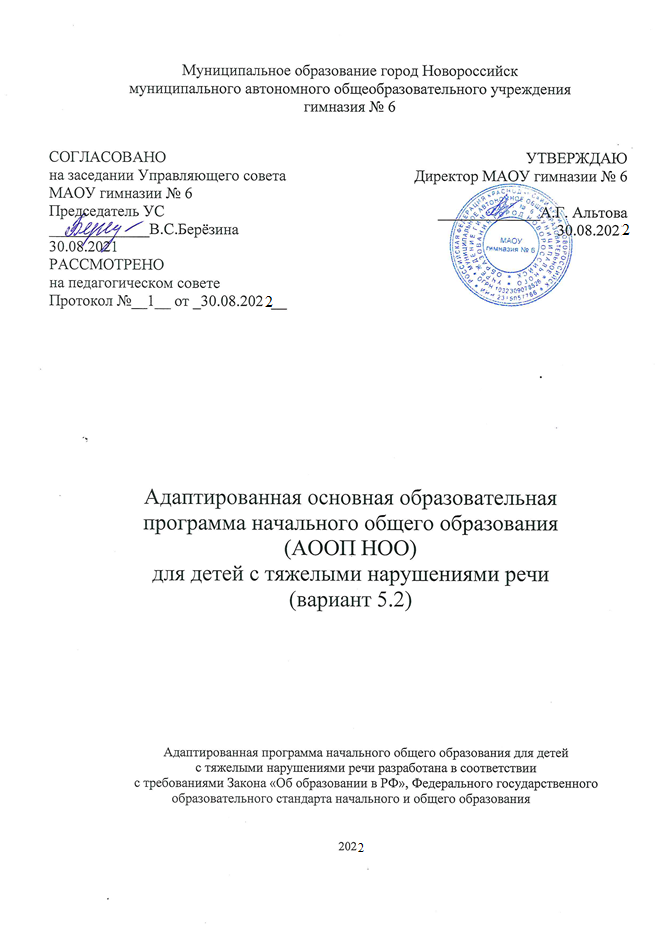 ОБЩИЕ ПОЛОЖЕНИЯОпределение и назначение адаптированной основной общеобразовательной программы обучающихся с тяжелыми нарушениями речиАдаптированная основная общеобразовательная программа (далее - АООП) начального общего образования (далее - НОО) обучающихся с тяжелыми нарушениями речи (далее - ТНР) - это образовательная программа, адаптированная для обучения детей с ТНР с учетом особенностей их психофизического и речевого развития, индивидуальных возможностей, обеспечивающая коррекцию нарушений развития и социальную адаптацию.АООП НОО обучающихся с ТНР самостоятельно разрабатывается и утверждается организацией, осуществляющей образовательную деятельность в соответствии с федеральным государственным образовательным стандартом (далее - ФГОС) НОО обучающихся с ограниченными возможностями здоровья (далее - ОВЗ) и с учетом Примерной адаптированной основной общеобразовательной программы начального общего образования обучающихся с ТНР.АООП НОО обучающихся с ТНР определяет содержание образования, ожидаемые результаты и условия ее реализации.Структура адаптированной основной общеобразовательной программы начального общего образования обучающихся с тяжелыми нарушениями речиАООП НОО обучающихся с ТНР состоит из двух частей: обязательной части и части, формируемой участниками образовательных отношений.АООП НОО обучающихся с ТНР содержит три раздела: целевой, содержательный и организационный.Целевой раздел определяет общее назначение, цели и планируемые результаты реализации АООП НОО, а также способы определения достижения этих целей и результатов. Целевой раздел включает пояснительную записку; планируемые результаты освоения обучающимися с ТНР АООП НОО; систему оценки достижения планируемых результатов освоения АООП НОО.Содержательный раздел определяет общее содержание НОО обучающихся с ТНР и включает следующие программы, ориентированные на достижение личностных, предметных и метапредметных результатов:- программу формирования универсальных учебных действий;- программу отдельных учебных предметов, курсов коррекционно-развивающей области и курсов внеурочной деятельности;- программу духовно-нравственного развития, воспитания обучающихся с ТНР;- программу формирования экологической культуры, здорового и безопасного образа жизни;- программу коррекционной работы;- программу внеурочной деятельности.Организационный раздел включает учебный план НОО (реализующий предметные и коррекционно-развивающую области, направления внеурочной деятельности); систему специальных условий реализации АООП НОО обучающихся с ТНР.Принципы и подходы к формированию адаптированной основнойобщеобразовательной программы начального общегообразования обучающихся с тяжелыми нарушениями речиВ основу формирования АООП НОО обучающихся с ТНР положены следующие принципы:- принципы государственной политики Российской Федерации в области образования (гуманистический характер образования, единство образовательного пространства на территории Российской Федерации, светский характер образования, общедоступность образования, адаптация системы образования к уровням и особенностям развития и подготовки обучающихся и воспитанников и др.);принцип учета типологических и индивидуальных образовательных потребностей обучающихся;принцип коррекционной направленности образовательного процесса;принцип развивающей направленности образовательного процесса, ориентирующий его на развитие личности обучающегося и расширение его «зоны ближайшего развития» с учетом особых образовательных потребностей;онтогенетический принцип;принцип комплексного подхода, использования в полном объеме реабилитационного потенциала с целью обеспечения образовательных и социальных потребностей обучающихся;принцип преемственности, предполагающий при проектировании АООП НОО ориентировку на программу основного общего образования, что обеспечивает непрерывность образования обучающихся с ТНР;принцип целостности содержания образования. Содержание образования едино. В основе структуры содержания образования лежит не понятие предмета, а понятие «предметной области»;принцип направленности на формирование деятельности, обеспечивает возможность овладения обучающимися с ТНР всеми видами доступной им деятельности, способами и приемами познавательной и учебной деятельности, коммуникативной деятельности и нормативным поведением;принцип переноса знаний, умений, навыков и отношений, сформированных в условиях учебной ситуации, в деятельность в жизненной ситуации, что обеспечит готовность обучающегося к самостоятельной ориентировке и активной деятельности в реальном мире, в действительной жизни; трансформирование уровня полученных знаний в область жизнедеятельности;принцип сотрудничества с семьей.В основу разработки АООП НОО обучающихся с ТНР заложены дифференцированный, деятельностный и системный подходы.Дифференцированный подход к построению АООП НОО обучающихся с ТНР предполагает учет особых образовательных потребностей этих обучающихся, которые определяются уровнем речевого развития, этиопатогенезом, характером нарушений формирования речевой функциональной системы и проявляются в неоднородности по возможностям освоения содержания образования. АООП НОО создается в соответствии с дифференцированно сформулированными в ФГОС НОО обучающихся с ОВЗ требованиями к:структуре образовательной программы;условиям реализации образовательной программы;результатам образования.Применение дифференцированного подхода обеспечивает разнообразие содержания, предоставляя обучающимся с ТНР возможность реализовать индивидуальный потенциал развития; открывает широкие возможности для педагогического творчества, создания вариативных образовательных материалов, обеспечивающих пошаговую логопедическую коррекцию, развитие способности обучающихся самостоятельно решать учебнопознавательные и учебно-практические задачи в соответствии с их возможностями.Деятельностный подход основывается на теоретических положениях отечественной психологической науки, раскрывающих основные закономерности процесса обучения и воспитания обучающихся, структуру образовательной деятельности с учетом общих закономерностей развития обучающихся с нормальным и нарушенным развитием.Деятельностный подход в образовании строится на признании того, что развитие личности обучающихся с ТНР младшего школьного возраста определяется характером организации доступной им деятельности.Основным средством реализации деятельностного подхода в образовании является обучение как процесс организации познавательной и предметно-практической деятельности обучающихся, обеспечивающей овладение ими содержанием образования.В контексте разработки АООП начального общего образования обучающихся с ТНР реализация деятельностного подхода обеспечивает:придание результатам образования социально и личностно значимого характера;прочное усвоение обучающимися знаний и опыта разнообразной деятельности и поведения, возможность их самостоятельного продвижения в изучаемых предметных областях;существенное повышение мотивации и интереса к учению;приобретению нового опыта деятельности и поведения;создание условий для общекультурного и личностного развития обучающихся с ТНР на основе формирования универсальных учебных действий, которые обеспечивают не только успешное усвоение ими системы научных знаний, умений и навыков, позволяющих продолжить образование на следующей ступени, но и социальной компетенции, составляющей основу социальной успешности.Ключевым условием реализации деятельностного подхода выступает организация детского самостоятельного и инициативного действия в образовательном процессе, снижение доли репродуктивных методов и способов обучения, ориентация на личностно-ориентированные, проблемно-поискового характера.Системный подход основывается на теоретических положениях о языке, представляющем собой функциональную систему семиотического или знакового характера, которая используется как средство общения. Системность предполагает не механическую связь, а единство компонентов языка, наличие определенных отношений между языковыми единицами одного уровня и разных уровней.Системный подход в образовании строится на признании того, что язык существует и реализуется через речь, в сложном строении которой выделяются различные компоненты (фонетический, лексический, грамматический, семантический), тесно взаимосвязанные на всех этапах развития речи ребенка.Основным средством реализации системного подхода в образовании обучающихся ТНР является включение речи на всех этапах учебной деятельности обучающихся.В контексте разработки АООП начального общего образования обучающихся с ТНР реализация системного подхода обеспечивает:тесную взаимосвязь в формировании перцептивных, речевых и интеллектуальных предпосылок овладения учебными знаниями, действиями, умениями и навыками;реализацию интегративной коммуникативно-речевой цели - формирование речевого взаимодействия в единстве всех его функций (познавательной, регулятивной, контрольнооценочной и др.) в соответствии с различными ситуациями;воздействие на все компоненты речи при устранении ее системного недоразвития в процессе освоения содержания предметных областей, предусмотренных ФГОС НОО и коррекционно-развивающей области.Целевой раздел1.1 Пояснительная запискаАдаптированная общеобразовательная программа начального общего образования обучающихся с задержкой психического развития (далее - АОП НОО обучающихся с ЗПР) - это образовательная программа, адаптированная для обучения с учетом особенностей его психофизического развития, индивидуальных возможностей, обеспечивающая коррекцию нарушений развития и социальную адаптацию.Данная образовательная программа разработана на основе:Федерального закона «Об образовании в Российской Федерации» от 29.12.2012г. №273- Ф3;Указа Президента РФ «О Национальной стратегии действий в интересах детей на 2012 - 2017 годы» от 01.06.2012г. № 761;Федерального государственного образовательного стандарта начального общего образования для детей с ограниченными возможностями здоровья (приказ Минобрнауки РФ от19.12.2014г. №1598);Примерной адаптированной основной общеобразовательной программы начального общего образования учащихся с тяжелыми нарушениями речи. Реестр примерных основных общеобразовательных программ, Министерство образования и науки Российской Федерации. Одобрена решением федерального учебно-методичесого объединения по общему образованию (протокол от 22 декабря 2015 г. № 4/15Санитарно-эпидемиологических правил и нормативах СанПиН 2.4.2.3286-15, утвержденных постановлением Главного государственного санитарного врача РФ от 10.07.2015г. №26;нормативно-методической документации Министерства образования и науки РФ и других нормативно-правовых актов в области образования;Устава МАОУ гимназия № 6.Адаптированная образовательная программа начального общего образования для обучающихся с ОВЗ (далее АООП НОО ОВЗ) с задержкой психического развития (далее с ЗПР) разработана на основании Федерального государственного образовательногостандарта начального общего образования для детей с ограниченными возможностями здоровья (далее - ФГОС НОО ОВЗ) с учѐтом Примерной адаптированной основной общеобщеобщеобразовательной программы начального общего образования учащихся с тяжелыми нарушениями речи (вариант 5.2)Адаптированная общеобразовательная программа (далее - АОП) начального общего образования (далее - НОО) учащихся с тяжелыми нарушениями речи (далее –ТНР)это образовательная программа, адаптированная для обучения детей с ТНР (ВАРИАНТ 5.2) с учетом особенностей их психофизического и речевого развития, индивидуальных возможностей, обеспечивающая коррекцию нарушений развития и социальную адаптацию.Цель АОП НОО учащихся с ТНР:АОП НОО направлена на формирование у них общей культуры, обеспечивающей разностороннее развитие их личности (нравственно-эстетическое, социально-личностное, интеллектуальное, физическое), овладение учебной деятельностью в соответствии с принятыми в семье и обществе духовно-нравственными и социокультурнымиценностями..Задачи АОП НОО:-актуализация познавательной деятельности учащихся на основе коррекции недостатков эмоционально-личностного и социального развития;-разработка и внедрение разноуровневых дидактических материалов и учебных пособий для индивидуальной самостоятельной работы на уроке и вне его по всем курсам школьной программы;развитие коммуникативной сферы детей с ТНР (ВАРИАНТ 5.2)путѐм освоения речевой культуры и норм поведения;формирование более адекватной самооценки и учебной мотивации детей с ТНР; внедрение в практику учебно-воспитательного процесса мероприятий валеологического характера, направленных на сохранение и укрепление психического и физическогоздоровья учащихся;повышение профессионального уровня педагогов через участие в работе семинаров, конференций, мастер-классов;организация и оказания индивидуальной системной помощи родителям, воспитывающим учащихся с ТНР, направленной на повышение их ресурсных возможностей в адаптации и социализации учащихся с ТНР.АОП НОО учащихся с ТНР (ВАРИАНТ 5.2) определяет содержание образования, ожидаемые результаты и условия ее реализации.Принципы и подходы к формированию адаптированной основной общеобщеобщеобразовательной программы начального общего образования учащихся с тяжелыми нарушениями речи. В основу формирования АООП НОО учащихся с ТНР (ВАРИАНТ 5.2) положены следующие принципы:принципы государственной политики Российской Федерации в области образования (гуманистический характер образования, единство образовательного пространства на территории Российской Федерации, светский характер образования, общедоступность образования, адаптация системы образования к уровням и особенностям развития и подготовки учащихся и воспитанников и др.)1;принцип учета типологических и индивидуальных образовательных потребностей учащихся с ТНР;принцип коррекционной направленности образовательного процесса;принцип развивающей направленности образовательного процесса, ориентирующий его на развитие личности обучающегося и расширение его «зоны ближайшего развития» с учетом особых образовательных потребностей; онтогенетический принцип;принцип комплексного подхода, использования в полном объемереабилитационного потенциала с целью обеспечения образовательных и социальных потребностей учащихся; принцип преемственности, предполагающий при проектировании АООП НОО ориентировку на программу основного общего образования, что обеспечивает непрерывность образования учащихся с ТНР;принцип целостности содержания образования. Содержание образования едино. В основе структуры содержания образования лежит не понятие предмета, а понятие«предметной области»;принцип направленности на формирование деятельности, обеспечивает возможность овладения учащимися с ТНР (ВАРИАНТ 5.2)всеми видами доступной им деятельности, способами и приемами познавательной и учебной деятельности, коммуникативной деятельности и нормативным поведением;принцип переноса знаний, умений, навыков и отношений, сформированных в условиях учебной ситуации, в деятельность в жизненной ситуации, что обеспечит готовность обучающегося к самостоятельной ориентировке и активной деятельности в реальном мире, в действительной жизни; трансформирование уровня полученных знаний в область жизнедеятельности;принцип сотрудничества с семьей.Цель деятельности учителя - создать оптимальные условия для развития позитивных потенций ребенка, обучающегося в классе.Задачи:Создать условия для освоения образовательной программы всеми учащимися класса:организация в классе безбарьерной, развивающей предметной среды;создание атмосферы эмоционального комфорта, формирование взаимоотношений в духе сотрудничества и принятия особенностей каждого;формирование у детей позитивной, социально направленной учебной мотивации;применение адекватных возможностям и потребностям обучающихся современных технологий, методов, приемов, форм организации учебной работы;адаптация содержания учебного материала, выделение необходимого и достаточного для освоения ребенком с ОВЗ;адаптация имеющихся или разработка необходимых учебных и дидактических материалов и др.Создать условия для адаптации ребенка с ограниченными возможностями здоровья в группе сверстников, школьном сообществе:организация уроков, внеучебных и внеклассных мероприятий с использованием интерактивных форм деятельности детей;организация внеклассной работы, направленной на раскрытие творческого потенциала каждого ребенка, реализацию его потребности в самовыражении, участии в жизни класса, школы;использование адекватных возможностям детей способов оценки их учебных достижений, продуктов учебной и внеучебной деятельности.Привлекать дополнительные ресурсы, поддержки:специалистов психолого-педагогического сопровождения к участию в проектировании и организации образовательного процесса в инклюзивном классе;формирование запроса на методическую и психолого-педагогическую поддержку как со стороны специалистов школы, так и со стороны «внешних» социальных партнеровметодического центра, ПМПК, общественных организаций;организация взаимодействия с родителями в духе сотрудничества и разделения ответственности.Общая характеристика адаптированной общеобразовательной программы начального общего образованияАдаптированная основная общеобразовательная программа начального общего образования для детей с тяжелыми нарушениями речи составлена на основе примернойадаптированной основной общеобщеобщеобразовательной программы начального общего образования для детей с ТНР (ВАРИАНТ 5.2), которая адресована учащимся с тяжелыми нарушениями речи с уровнем развития несколько ниже возрастной нормы.Срок освоения АОП НОО для учащихся с ТНР (ВАРИАНТ 5.2)составляет 4 года (I - 4 классы).В основу разработки АОП НОО учащихся с ТНР (ВАРИАНТ 5.2) заложены дифференцированный, деятельностный и системный подходы.Дифференцированный подход обеспечивает учет особых образовательных потребностей этих учащихся, которые определяются уровнем речевого развития, этиопатогенезом, характером нарушений формирования речевой функциональной системы и проявляются в неоднородности по возможностям освоения содержания образования. АОП НОО учащихся с ТНР (ВАРИАНТ5.2) создана в соответствии сдифференцированно сформулированными в ФГОС НОО учащихся с ОВЗ требованиями к: структуре общеобщеобразовательной программы; условиям реализации общеобщеобразовательной программы; результатам образования.Применение дифференцированного подхода обеспечивает разнообразие содержания, предоставляя учащимся возможность реализовать индивидуальный потенциал развития; открывает широкие возможности для педагогического творчества, создания вариативных образовательных материалов, обеспечивающих пошаговую логопедическую коррекцию, развитие способности учащихся самостоятельно решать учебно- познавательные и учебно-практические задачи в соответствии с их возможностями.Деятельностный подход основывается на теоретических положениях отечественной психологической науки, раскрывающих основные закономерности процесса обучения и воспитания учащихся, структуру общеобщеобразовательной деятельности с учетом общих закономерностей развития учащихся с нормальным и нарушенным развитием.Деятельностный подход в образовании строится на признании того, что развитие личности учащихся с ТНР (ВАРИАНТ 5.2) младшего школьного возраста определяется характером организации доступной им деятельности.Основным средством реализации деятельностного подхода в образовании является обучение как процесс организации познавательной и предметно-практическойдеятельности учащихся, обеспечивающей овладение ими содержанием образования.АОП начального общего образования учащихся с ТНР (реализует деятельностный подход и обеспечивает:-придание результатам образования социально и личностно значимого характера;-прочное усвоение учащимися знаний и опыта разнообразной деятельности и поведения,-возможность их самостоятельного продвижения в изучаемых предметных областях;-существенное повышение мотивации и интереса к учению, приобретению нового опыта деятельности и поведения;-создание условий для общекультурного и личностного развития учащихся на основе формирования универсальных учебных действий, которые обеспечивают не только успешное усвоение ими системы научных знаний, умений и навыков, позволяющих продолжить образование на следующем уровне, но и социальной компетенции, составляющей основу социальной успешности.Ключевым условием реализации деятельностного подхода выступает организация детского самостоятельного и инициативного действия в образовательном процессе,снижение доли репродуктивных методов и способов обучения, ориентация на личностно- ориентированные, проблемно- поискового характера.Системный подход основывается на теоретических положениях о языке, представляющем собой функциональную систему семиотического или знакового характера, которая используется как средство общения. Системность предполагает немеханическую связь, а единство компонентов языка, наличие определенных отношений между языковыми единицами одного уровня и разных уровней.Системный подход в образовании строится на признании того, что язык существует и реализуется через речь, в сложном строении которой выделяются различные компоненты (фонетический, лексический, грамматический, семантический), тесно взаимосвязанные на всех этапах развития речи ребенка.Основным средством реализации системного подхода в образовании учащихся ТНР (ВАРИАНТ 5.2) является включение речи на всех этапах учебной деятельности учащихся.АООП начального общего образования учащихся с ТНР (ВАРИАНТ 5.2) реализует системный подход и обеспечивает:-тесную взаимосвязь в формировании перцептивных, речевых и интеллектуальных предпосылок овладения учебными знаниями, действиями, умениями и навыками; воздействие на все компоненты речи при устранении ее системного недоразвития впроцессе освоения содержания предметных областей, предусмотренных ФГОС НОО и коррекционно-развивающей области;реализацию интегративной коммуникативно-речевой цели формирование речевого взаимодействия в единстве всех его функций (познавательной, регулятивной, контрольно- оценочной и др.) в соответствии с различными ситуациями.Психолого-педагогическая характеристика обучающейся с ТНРНаблюдается нарушение процесса формирования произносительной системы родного языка вследствие дефектов восприятия и произношения фонем. Отмечается незаконченность процессов формирования артикулирования и восприятия звуков, отличающихся тонкими акустико-артикуляторными признаками. Несформированность произношения звуков выражена в: отсутствии, заменах смешении, искаженном произнесении(не соответствующее нормам звуковой системы родного языка).Определяющим признаком фонематического недоразвития является пониженная способность к дифференциации звуков, обеспечивающая восприятие фонемного состава родного языка, что негативно влияет на овладение звуковым анализом.Нарушения звукослоговой структуры слова проявляются в различных вариантах искажения его звуконаполняемости как на уровне отдельного слога, так и слова. Наряду с этим отмечается недостаточная внятность, выразительность речи, нечеткая дикция, создающие впечатление общей смазанности речи, смешение звуков, свидетельствующее о низком уровне сформированности дифференцированного восприятия фонем и являющееся важным показателем незакончившегося процесса фонемообразования.Отмечены отдельные нарушения смысловой стороны речи. Несмотря на разнообразный предметный словарь, в нем отсутствуют слова, обозначающие названия некоторых животных, растений, профессий людей, частей тела. Склонен использовать типовые и сходные названия, лишь приблизительно передающие оригинальное значение слова. Лексические ошибки проявляются в замене слов, близких по ситуации, по значению, в смешении признаков. Выявлены трудности передачи системных связей и отношений, существующих внутри лексических групп. Плохо справляется с установлением синонимических и антонимических отношений, особенно на материале слов с абстрактным значением.Недостаточность лексического строя речи проявляется в специфических словообразовательных ошибках. Правильно образуя слова, наиболее употребляемые речевой практике, затрудняются в продуцировании более редких, менее частотных вариантов. Недоразвитие словообразовательных процессов, проявляющееся преимущественно в нарушении использования непродуктивных словообразовательных аффиксов, препятствует своевременному формированию навыков группировки однокоренных слов, подбора родственных слов и анализа их состава, что впоследствии сказывается на качестве овладения программой по русскому языку.Недостаточный уровень сформированности лексических средств языка особенно ярко проявляется в понимании и употреблении фраз, пословиц с переносным значением.В грамматическом оформлении речи часто встречаются ошибки в употреблении грамматических форм слова.Особую сложность представляют конструкции с придаточными предложениями, что выражается в пропуске, замене союзов, инверсии.Отличительной особенностью является своеобразие связной речи, характеризующееся нарушениями логической последовательности, застреванием на второстепенных деталях, пропусками главных событий, повторами отдельных эпизодов при составлении рассказа на заданную тему, по картинке, по серии сюжетных картин. При рассказывании о событиях из своей жизни, составлении рассказов на свободную тему с элементами творчества использует, в основном, простые малоинформативные предложения.Наряду с расстройствами устной речи отмечаются разнообразные нарушения чтения и письма. Симптоматика нарушений письма и чтения проявляется в стойких, специфических, повторяющихся ошибках как на уровне текста, предложения, так и слова.Нарушения в формировании речевой деятельности негативно влияет на все психические процессы, протекающие в сенсорной, интеллектуальной, аффективно- волевой и регуляторной сферах. Отмечается недостаточная устойчивость внимания, ограниченные возможности его распределения. При относительно сохранной смысловой, логической памяти снижена вербальная память, страдает продуктивность запоминания. Она забывают сложные инструкции, элементы и последовательность заданий. Связь между речевыми нарушениями и другими сторонами психического развития обусловливает специфические особенности мышления. Отстает в развитии словесно- логического мышления, с трудом овладевают анализом и синтезом, сравнением и обобщением.Лиле присуще и некоторое отставание в развитии двигательной сферы, проявляющееся снижением скорости и ловкости движений, трудностью реализации сложных двигательных программ, требующих пространственно-временной организации движений (общих, мелких (кистей и пальцев рук), артикуляторных).Первичная системная речевая недостаточность тормозит формирование потенциально сохранных умственных способностей, препятствуя нормальному функционированию речевого интеллекта.Программа рекомендованной коррекционно-развивающей работы:занятия с логопедом по предупреждению дисграфических ошибок;занятия с психологом по развитию эмоционально-волевой сферы, навыков межличностного взаимодействия, формированию адекватного поведения, формированию регуляции деятельности, повышению учебной мотивации.Образовательные потребности обучающегося с ОВЗОсобые образовательные потребности различаются у обучающихся с ОВЗ разных категорий, поскольку задаются спецификой нарушения психического развития,определяют особую логику построения учебного процесса и находят своѐ отражение в структуре и содержании образования. Наряду с этим современные научные представления  об особенностях психофизического развития разных групп обучающихся позволяют выделить образовательные потребности, как общие для всех обучающихся с ОВЗ, так и специфические.К общим потребностям относятся:получение специальной помощи средствами образования сразу же после выявления первичного нарушения развития;получение начального общего образования в условиях образовательных организаций общего или специального типа, адекватного образовательным потребностям обучающегося с ОВЗ;обязательность непрерывности коррекционно-развивающего процесса, реализуемого, как через содержание предметных областей, так и в процессе индивидуальной работы;-психологическое сопровождение, оптимизирующее взаимодействие ребенка с педагогами и соучениками;-психологическое сопровождение, направленное на установление взаимодействия семьи и образовательной организации.Для обучающихся с ТНР, осваивающих АООП НОО (вариант 5.2), характерны следующие специфические образовательные потребности:выявление в максимально раннем периоде обучения детей группы риска (совместно со специалистами медицинского профиля) и назначение логопедической помощи на этапе обнаружения первых признаков отклонения речевого развития;получение начального общего образования в условиях образовательных организаций общего или специального типа, адекватного образовательным потребностям обучающегося и степени выраженности его речевого недоразвития;обязательность непрерывности коррекционно-развивающего процесса, реализуемого как через содержание предметных и коррекционно- развивающей областей, так и в процессе индивидуальной/подгрупповой логопедической работы;создание условий, нормализующих/компенсирующих состояние высших психических функций, анализаторной, аналитико-синтетической и регуляторной деятельности на основе обеспечения комплексного подхода при изучении учащихся с речевыми нарушениями и коррекции этих нарушений;координация педагогических, психологических и медицинских средств воздействия в процессе комплексного психолого-медико-педагогического сопровождения; получение комплекса медицинских услуг, способствующих устранению или минимизации - первичного дефекта, нормализации моторной сферы, состояния высшей нервнойдеятельности, соматического здоровья;возможность адаптации основной общеобразовательной программы при изучении содержания учебных предметов по всем предметным областям с учетом необходимости коррекции речевых нарушений и оптимизации коммуникативных навыков учащихся;гибкое варьирование организации процесса обучения путем расширения/сокращения содержания отдельных предметных областей, изменения количества учебных часов и использования соответствующих методик и технологий;индивидуальный темп обучения и продвижения в образовательном пространстве для разных категорий учащихся с ТНР;постоянный (пошаговый) мониторинг результативности академического компонента образования и сформированное жизненной компетенции учащихся, уровня и динамики развития речевых процессов, исходя из механизма речевого дефекта;применение специальных методов, приемов и средств обучения, в том числе специализированных компьютерных технологий, дидактических пособий, визуальных средств, обеспечивающих реализацию «обходных путей» коррекционного воздействия на речевые процессы, повышающих контроль за устной и письменной речью; возможность обучаться на дому и/или дистанционно при наличии медицинских показаний; профилактика и коррекция социокультурной и школьной дезадаптации путем максимального расширения образовательного пространства, увеличения социальных контактов; обучения умению выбирать и применять адекватные коммуникативные стратегии и тактики;психолого-педагогическое сопровождение семьи с целью ее активного включения в коррекционно-развивающую работу с ребенком; организация партнерских отношений с родителями.Педагогическим коллективом гимназии № 6 создана комфортная коррекционно-развивающая среда и жизненное пространство для разнообразной и разносторонней деятельности учащихся, что способствует обеспечению комплекса условий психолого-медико-педагогического сопровождения индивидуального развития обучающихся с ТНР в соответствии с их индивидуальными потребностями и возможностями.Планируемые результаты освоения обучающихся с ОВЗ (ТНР) адаптированной общеобразовательной программы начального общего образованияРезультаты освоения адаптированной основной общеобразовательной программы начального общего образования гимназии №6 учащимися с ТНР (ВАРИАНТ 5.2) оцениваются как итоговые на момент завершения начального общего образования. Освоение адаптированной основной общеобразовательной программы начального общего образования обеспечивает достижение учащихся трех видов результатов: личностных, метапредметных и предметных. В результате освоения АООП НОО учащихся с ТНР (ВАРИАНТ 5.2) у учащихся будут сформированы личностные, регулятивные, познавательные и коммуникативные универсальные учебные действия как основа умения учиться.Планируемые результаты освоения обучающимися с ОВЗ АОП НОО дополнены результатами освоения программы коррекционной работы.Личностные и метапредметные результаты освоения адаптированной основной общеобщеобщеобразовательной программы начального общего образования для всех предметных и коррекционно-развивающей областей являются общими и заключаются в следующем: Личностные	результаты	освоения	адаптированной	основной общеобщеобщеобразовательной программы начального общего образования отражают индивидуально-личностные качества и социальные компетенции обучающегося, включающие: готовность к вхождению обучающегося в более сложную социальную среду, социально значимые ценностные установки учащихся, социальные компетенции, личностные качества; сформированность основ гражданской идентичности.Личностные результаты	освоения	адаптированной	основной общеобщеобщеобразовательной программы начального общего образования отражают:сформированность основ российской гражданской идентичности, чувства гордости за свою Родину, российский народ и историю России, осознание своей этнической и национальной принадлежности; формирование ценностей многонационального российского общества; становление гуманистических и демократических ценностных ориентаций;сформированность целостного, социально ориентированного взгляда на мир в его органичном единстве и разнообразии природы, народов, культур и религийсформированность уважительного отношения к иному мнению, истории и культуре других народов;овладение начальными навыками адаптации в динамично изменяющемся и развивающемся мире;принятие и освоение социальной роли обучающегося, развитие мотивов учебной деятельности и формирование личностного смысла учения;развитие самостоятельности и личной ответственности за свои поступки, в том числе в информационной деятельности, на основе представлений о нравственных нормах, социальной справедливости и свободе;формирование эстетических потребностей, ценностей и чувств;развитие этических чувств, доброжелательности и эмоционально-нравственной отзывчивости, понимания и сопереживания чувствам других людей;развитие навыков сотрудничества со взрослыми и сверстниками в разных социальных ситуациях, умения не создавать конфликтов и находить выходы из спорных ситуаций;формирование установки на безопасный, здоровый образ жизни, наличие мотивации к творческому труду, работе на результат, бережному отношению к материальным и духовным ценностям.-Метапредметные результаты освоения АООП НООМетапредметные результаты освоения АООП НОО включают освоенные учащимися универсальные учебные действия (познавательные, регулятивные и коммуникативные), обеспечивающие овладение ключевыми компетенциями, составляющими основу умения учиться, и межпредметными знаниями, а также способность решать учебные и жизненные задачи и готовность к овладению в дальнейшем АООП основного образования.Метапредметные результаты отражают:-овладение способностью принимать и сохранять цели и задачи учебной деятельности, поиска средств ее осуществления;-освоение способов решения проблем творческого и поискового характера;-формирование умения планировать, контролировать и оценивать учебные действия в соответствии с поставленной задачей и условиями ее реализации; определять наиболее эффективные способы достижения результата;-формирование умения понимать причины успеха (неуспеха) учебной деятельности и способности конструктивно действовать даже в ситуациях неуспеха;-освоение начальных форм познавательной и личностной рефлексии;-использование знаково-символических средств представления информации для создания моделей изучаемых объектов и процессов, схем решения учебных и практических задач;-активное использование речевых средств и средств	информационных и коммуникационных технологий для решения коммуникативных и познавательных задач;-использование различных способов поиска (в справочных источниках и открытом учебном информационном пространстве сети Интернет), сбора, обработки, анализа, организации, передачи и интерпретации информации в соответствии с коммуникативными и познавательными задачами и технологиями учебного предмета; соблюдать нормы информационной избирательности, этики и этикета;-овладение навыками смыслового чтения текстов различных стилей и жанров в соответствии с целями и задачами; осознанно строить речевое высказывание в соответствии с задачами коммуникации и составлять тексты в устной и письменной формах;-овладение логическими действиями сравнения, анализа, синтеза, обобщения, классификации по родовидовым признакам, установления аналогий и причинно- следственных связей, построения рассуждений, отнесения к известным понятиям;-готовность слушать собеседника и вести диалог; готовность признавать возможность существования различных точек зрения и права каждого иметь свою; излагать свое мнение и аргументировать свою точку зрения и оценку событий;-определение общей цели и путей ее достижения; умение договариваться о распределении функций и ролей в совместной деятельности; осуществлять взаимный контроль в совместной деятельности, адекватно оценивать собственное поведение и поведение окружающих;-готовность конструктивно разрешать конфликты посредством учета интересов сторон и сотрудничества;-овладение начальными сведениями о сущности и особенностях объектов, процессов и явлений действительности (природных, социальных, культурных, технических и других) в соответствии с содержанием конкретного учебного предмета;-овладение базовыми предметными и межпредметными понятиями, отражающими существенные связи и отношения между объектами и процессами;-умение работать в материальной и информационной среде начального общего образования (в том числе с учебными моделями) в соответствии с содержанием конкретного учебного предмета.Предметные результаты освоения АООП ФГОС НОО учащихся с ТНР, включающие освоенные учащимися знания и умения, специфичные для каждой предметной области, готовность их применения, представлены в рабочей программе учебного предметаПланируемые    результаты    освоения    обучающейся     с     ОВЗ     (ТНР) программы коррекционной работыТребования к результатам освоения программы коррекционной работы должны соответствовать требованиями ФГОС НОО, которые дополняются группой специальных требований.Требования к результатам коррекционной работы по преодолению нарушений устной речи, преодолению и профилактике нарушений чтения и письма: отсутствие дефектов звукопроизношения и умение различать правильное и неправильное произнесение звука; умение правильно воспроизводить различной сложности звукослоговую структуру слов как изолированных, так и в условиях контекста; правильное восприятие, дифференциация, осознание и адекватное использование интонационных средств выразительной четкой речи; умение произвольно изменять основные акустические характеристики голоса; умение правильно осуществлять членение речевого потока посредством пауз, логического ударения, интонационной интенсивности; минимизация фонологического дефицита (умение дифференцировать на слух и в произношении звуки, близкие по артикуляторно-акустическим признакам); умение осуществлять операции языкового анализа и синтеза на уровне предложения и слова; практическое владение основными закономерностями грамматического и лексического строя речи; сформированность лексической системности; умение правильно употреблять грамматические формы слов и пользоваться как продуктивными, так и непродуктивными словообразовательными моделями; овладение синтаксическими конструкциями различной сложности и их использование; владение связной речью, соответствующей законам логики, грамматики, композиции, выполняющей коммуникативную функцию; сформированность языковых операций, необходимых для овладения чтением и письмом; сформированность психофизиологического, психологического, лингвистического уровней, обеспечивающих овладение чтением и письмом; владение письменной формой коммуникации (техническими и смысловыми компонентами чтения и письма); позитивное отношение и устойчивые мотивы к изучению языка; понимание роли языка в коммуникации, как основного средства человеческого общения.Требования к результатам овладения социальной компетенцией должны отражать:развитие адекватных представлений о собственных возможностях и ограничениях, о насущно необходимом жизнеобеспечении: умение адекватно оценивать свои силы, понимать, что можно и чего нельзя: в еде, физической нагрузке, в приеме медицинских препаратов, осуществлении вакцинации; написать при необходимости SMS-сообщение; умение адекватно выбрать взрослого и обратиться к нему за помощью, точно описать возникшую проблему; выделять ситуации, когда требуется привлечение родителей; умение принимать решения в области жизнеобеспечения; владение достаточным запасом фраз и определений для обозначения возникшей проблемы;овладение социально-бытовыми умениями, используемыми в повседневной жизни: прогресс в самостоятельности и независимости в быту и школе; представления об устройстве домашней и школьной жизни; умение адекватно использовать лексикон, отражающий бытовой опыт и осуществлять речевое сопровождение своих действий, бытовых ситуаций; умение включаться в разнообразные повседневные школьные дела; умение адекватно оценивать свои речевые возможности и ограничения при участии в общей коллективной деятельности; умение договариваться о распределении функций в совместной деятельности; стремление ребѐнка участвовать в подготовке и проведении праздника; владение достаточным запасом фраз и определений для участия в подготовке и проведении праздника;овладение навыками коммуникации: умение начать и поддержать разговор, задать вопрос, выразить свои намерения, просьбу, пожелание, опасения, завершить разговор; умение корректно выразить отказ и недовольство, благодарность, сочувствие; умение поддерживать продуктивное взаимодействие в процессе коммуникации; умение получать информацию от собеседника и уточнять ее; прогресс в развитии информативной функции речи; умение ориентироваться в целях, задачах, средствах и условиях коммуникации в соответствии с коммуникативной установкой; позитивное отношение и устойчивая мотивация к активному использованию разнообразного арсенала средств коммуникации, вариативных речевых конструкций; готовность слушать собеседника и вести диалог; умение излагать свое мнение и аргументировать его; умение использовать коммуникацию как средство достижения цели в различных ситуациях; прогресс в развитии коммуникативной функции речи;дифференциацию и осмысление картины мира: адекватность бытового поведения ребѐнка с точки зрения опасности (безопасности) для себя и окружающих; способность прогнозировать последствия своих поступков; понимание значения символов, фраз иопределений, обозначающих опасность и умение действовать в соответствии с их значением; осознание ценности, целостности и многообразия окружающего мира, своего места в нем; умение устанавливать причинно-следственные связи между условиями жизни, внешними и функциональными свойствами в животном и растительном мире на основе наблюдений и практического экспериментирования; умение устанавливать взаимосвязь общественного порядка и уклада собственной жизни в семье и в школе, соответствовать этому порядку; наличие активности во взаимодействии с миром, понимание собственной результативности; прогресс в развитии познавательной функции речи;дифференциацию и осмысление адекватно возрасту своего социального окружения, принятых ценностей и социальных ролей: знание правил поведения в разных социальных ситуациях с людьми разного статуса (с близкими в семье, учителями и учениками в школе, незнакомыми людьми в транспорте и т.д.); наличие достаточного запаса фраз и определений для взаимодействия в разных социальных ситуациях и с людьми разного социального статуса; представления о вариативности социальных отношений; готовность к участию в различных видах социального взаимодействия; овладение средствами межличностного взаимодействия; умение адекватно использовать принятые в окружении обучающейся социальные ритуалы; умение передавать свои чувства в процессе моделирования социальных отношений; прогресс в развитии регулятивной функции речи.Система оценки достижения учащимися с тяжелыми нарушениями речи планируемых результатов освоения адаптированной общеобразовательной программы начального общего образованияСистема оценки достижения учащимися с ТНР (ВАРИАНТ 5.2)планируемых результатов освоения АООП НОО ориентирует образовательный процесс на духовно-нравственное развитие, воспитание учащихся с ТНР; на достижение планируемых результатов освоения содержания учебных предметов НОО и курсов коррекционно-развивающей области, формирование универсальных учебных действий; обеспечивает комплексный подход к оценке результатов освоения учащимися с ТНР (ВАРИАНТ 5.2)АООП НОО, позволяющий вести оценку предметных (в том числе результатов освоения коррекционно- развивающей области), метапредметных и личностных результатов; предусматривает оценку достижений, в том числе итоговую оценку, учащихся с ТНР, освоивших АООП НОО. Особенностями системы оценки достижений планируемых результатов являются:комплексный подход к оценке результатов образования (оценка предметных, метапредметных и личностных результатов общего образования);использование планируемых результатов освоения основных образовательных программ в качестве содержательной и критериальной базы оценки;реализация системно-деятельностного подхода к оценке освоения содержания учебных предметов, коррекционных курсов, обеспечивающего способность решения учебно- практических и учебно-познавательных задач; оценка динамики образовательных достижений учащихся с ТНР;сочетание внешней и внутренней оценки как механизма обеспечения качества образования; использование персонифицированных процедур итоговой оценки и аттестации учащихся и неперсонифицированных процедур оценки состояния и тенденций развития системы образования;использование системы оценки достижения планируемых результатов, предусматривающей оценку эффективности коррекционно- развивающей работы не только в поддержке освоения АОП НОО учащихся с ТНР, но и в формировании коммуникативных умений и навыков во взаимодействии со сверстниками и взрослыми;уровневый подход к разработке планируемых результатов, инструментария и представлению их;использование накопительной системы оценивания (портфолио), характеризующей динамику индивидуальных образовательных достижений;использование наряду со стандартизированными письменными или устными работами таких форм и методов оценки, как проекты, практические работы, творческие работы, самоанализ, самооценка, наблюдения и др.В системе оценивания в начальной школе используются: -внутренняя оценка, выставляемая педагогом, школой;-внешняя оценка проводится, как правило, в форме неперсонифицированных процедур (мониторинговых исследований, аттестации образовательных учреждений и др.), результаты которой не влияют на оценку детей, участвующих в этих процедурах;- субъективные или экспертные (наблюдения, самооценка и самоанализ и др).;-объективные методы оценивания (как правило, основанные на анализе письменных ответов и работ учащихся), в том числе - стандартизированные (основанные на результатах стандартизированных письменных работ, или тестов) процедуры и оценки;-оценивание достигаемых образовательных результатов, оценивание процесса их формирования и оценивание осознанности каждым учащимся особенностей развития его собственного процесса обучения;-разнообразные формы оценивания, выбор которых определяется этапом обучения, общими и специальными целями обучения, текущими учебными задачами, целью получения информации;-интегральная оценка, в том числе - портфолио, выставки, презентации, и дифференцированная оценка отдельных аспектов обучения; самоанализ и самооценка учащихся.Источниками информации для оценивания достигаемых образовательных результатов, процесса их формирования и меры осознанности каждым учащимся особенностей развития его собственного процесса обучения, а также для оценивания хода обучения служат: работы учащихся, выполняющиеся в ходе обучения (домашние задания, мини- проекты и презентации, формализованные письменные задания - разнообразные тексты, отчеты о наблюдениях и экспериментах, различные словарики, памятки, дневники, собранные массивы данных, подборки информационных материалов, поздравительныеоткрытки и т.п., а также разнообразные инициативные творческие работы - иллюстрированные сочинения, плакаты, постеры, поделки и т.п.); индивидуальная и совместная деятельность учащихся в ходе выполнения работ; статистические данные, основанные на ясно выраженных показателях и или/дескрипторах и получаемые в ходе целенаправленных наблюдений или мини-исследований; результаты тестирования (результаты устных и письменных проверочных работ).Оценка предметных результатовОценка предметных результатов представляет собой оценку достижения учащимся планируемых результатов по отдельным предметам. Достижение этих результатов обеспечивается за счѐт основных компонентов образовательного процесса — учебных предметов, представленных в обязательной части базисного учебного плана.Объектом оценки предметных результатов служит в полном соответствии с требованиями ФГОС способность учащихся решать учебно-познавательные и учебно-практическиезадачи с использованием средств, относящихся к содержанию учебных предметов, в том числе на основе метапредметных действий.Содержательной и критериальной базой оценки предметных результатов служат планируемые результаты начального образованияОценка личностных результатов.Личностные результаты рассматриваются как достижения учащихся в их личностном развитии. Достижение личностных результатов обеспечивается за счет всех компонентов образовательного процесса. Основным объектом оценки личностных результатов служит сформированность универсальных действий, включаемых в три следующих основныхблока:самоопределение; смыслообразование;морально-этическая ориентацияОсновное содержание оценки личностных результатов строится вокруг оценки: сформированности внутренней позиции школьника, которая находит отражение в эмоционально - положительном отношении ученика к школе, ориентации на содержательные моменты школьной действительности - уроки. познание нового,овладение умениями и новыми компетенциями, в характере учебного сотрудничества с учителем и одноклассниками и ориентации на образец поведения «хорошего ученика» как пример для подражания;сформированности основ гражданской идентичности - чувство гордости за свою Родину, знание знаменательных для своего Отечества исторических событий, любовь к родному краю и малой родине, осознание своей национальности, уважение культуры и традиций народов России и мира, отказ от деления на «своих» и «чужих», развитие доверия и способности к пониманию чувств других людей и сопереживанию им;сформированности самооценки, включая осознание своих возможностей в учении, способности адекватно судить о причинах своего успеха/неуспеха в учении, умение видеть свои достоинства и недостатки, уважать себя и верить в успех;сформированности мотивации учебной деятельности, включая социальные, учебно- познавательные и внешние мотивы, любознательность и интерес к новому содержанию и способам решения проблем, приобретению новых знаний и умений, мотивациидостижения результата, стремления к совершенствованию своих способностей;знания моральных норм и сформированности морально-этических суждений, способности к решению моральных проблем, способности к оценке своих поступков и действий других людей с точки зрения соблюдения, нарушения моральной нормы.Оценка метапредметных результатовДостижение метапредметных результатов обеспечивается за счет основных компонентов образовательного процесса - учебных предметов, представленных в инвариантной части базисного плана.Основным объектом оценки метапредметных результатов служит сформированность ряда регулятивных, коммуникативных и познавательных универсальных действий, т. е. таких умственных действий учащихся, которые направлены на анализ и управление своей познавательной деятельностью и составляют основу для продолжения обучения. К ним относятся: способность принимать и сохранять учебную цель и задачи, самостоятельно преобразовывать практическую задачу в познавательную; умение планировать собственную деятельность в соответствии с поставленной задачей и условиями ее реализации и искать средства ее осуществления; умение контролировать и оценивать свои действия, вносить коррективы в их выполнение на основе оценки и учета характераошибок, проявлять инициативу и самостоятельность в обучении; умение осуществлять информационный поиск, сбор и выделение существенной информации из различныхинформационных источников; умение использовать знаково-символические средства для создания моделей изучаемых объектов и процессов, схем решения учебно-познавательных и практических задач; логические операции сравнения, анализа, обобщения;классификации по родовым признакам, установление аналогий, отнесения к известным понятиям; умение сотрудничать с учителем и сверстниками при решении учебных проблем, принимать на себя ответственность за результаты своих действий.Основное содержание оценки метапредметных результатов на ступени начального общего образования строится вокруг умения учиться, т.е. той совокупности способов действий, которая и обеспечивает способность учащихся к самостоятельному усвоению новых знаний и умений, включая организацию этого процесса.Особенность контрольно-измерительных материалов по оценке универсальных учебных действий в том, что их оценка осуществляется по заданиям, представленным в трехформах, которые включаются как в контрольные работы по отдельным предметам, в комплексные работы на межпредметной основе, и отдельную диагностику:диагностические задания, в которых оценивается конкретное универсальное действие и это действие выступает как результат;задания в ходе выполнения контрольных работ по предметам, где универсальные учебные действия являются инструментальной основой, от того, как владеет обучающийся специальными и метапредметными действиями зависит успешность выполнения работы; задания в комплексной работе, которые позволяют оценить универсальные учебные действия на основе навыков работы с информацией;контроль метапедметных результатов, формируемых в рамах внеучебной деятельности возможен в рамках выполнения комплексной контрольной работы на межпредметной основе, диагностики, проводимой администрацией, психологом, педагогами в рамках изучения воспитательной работы, внеурочной деятельности, контроля состояния преподавания по классам.По итогам выполнения работ выносится оценка (прямая или опосредованная)сформированности большинства познавательных учебных действий и навыков работы с информацией, а также опосредованная оценка сформированности ряда коммуникативных и регулятивных действий.На уровне начального общего образования особое значение для продолжения образования имеет усвоение учащимися опорной системы знаний по русскому языку, и математике и овладение следующими метапредметными действиями:речевыми, среди которых следует выделить навыки осознанного чтения и работы с информацией;коммуникативными, необходимыми для учебного сотрудничества с учителем и сверстниками.Итоговая оценка выпускника формируется на основе накопленной оценки, по всем учебным предметам и оценок за выполнение, как минимум, трѐх итоговых работ (по русскому языку, математике и комплексной работы на межпредметной основе).При этом накопленная оценка характеризует выполнение всей совокупности планируемых результатов, а также динамику образовательных достижений учащихся за период обучения. А оценки за итоговые работы характеризуют, как минимум, уровень усвоения учащимися опорной системы знаний по русскому языку, родному языку и математике, а также уровень овладения метапредметными действиями.На основании этих оценок по каждому предмету и по программе формирования универсальных учебных действий делаются выводы о достижении планируемых результатов.3.СОДЕРЖАТЕЛЬНЫЙ РАЗДЕЛПрограмма формирования у учащихся с тяжелыми нарушениями речи универсальных учебных действийформирование способности к саморазвитию и самосовершенствованию путем Программа формирования универсальных учебных действий учащихся с ТНР (ВАРИАНТ 5.2) определяется требованиями ФГОС НОО учащихся с ОВЗ к личностным,метапредметным и предметным результатам освоения АОП НОО учащихся с ТНР.Программа предусматривает формирование у учащихся с ТНР: способов деятельности, применяемых в рамках, как образовательного процесса, так и при решении проблем в реальных жизненных ситуациях; формирование основ гражданской идентичности личности, ее ценностно- смысловой сферы; развитие умения учиться.Программа формирования универсальных учебных действий обеспечивает: успешность (эффективность) обучения в любой предметной области, общность подходов к осуществлению любой деятельности обучающегося с ТНР (ВАРИАНТ 5.2)вне зависимости от ее предметного содержания; реализацию преемственности всех уровней образования и этапов усвоения содержания образования; создание условий для готовности обучающегося с ТНР (ВАРИАНТ 5.2)к дальнейшему образованию, реализациидоступного уровня самостоятельности в обучении; целостность развития личности обучающегося.Основная цель реализации программы формирования универсальных учебных действий состоит в организация целенаправленной систематической работы по повышению качества образования и развитие интеллектуальных, коммуникативных и творческих способностей детей с тяжелыми нарушениями речи ограниченными возможностямиздоровья.Задачи программы:установление ценностных ориентиров начального образования для учащихся с ТНР; овладение учащимися с ТНР (ВАРИАНТ 5.2)комплексом учебных действий, составляющих операциональный компонент учебной деятельности;формирование основных компонентов учебной деятельности (познавательные и учебные мотивы, учебная цель, учебная задача, учебные операции); определение состава и характеристики универсальных учебных действий;выявление в содержании предметных областей универсальных учебных действий и определение условий их формирования в образовательном процессе и жизненно важных ситуациях;сознательного п активного присвоения нового социального опыта. Программаформирования универсальных учебных действий ориентирует в ожидаемых результатах (освоенных способах действий), учебном материале, с помощью которого будутформироваться универсальные учебные действия, типовых заданиях по формированию и оценке универсальных учебных действий.Назначение программы формирования универсальных учебных действий состоит в создании условий для реализации в образовательном процессе системы методических приѐмов по формированию у учащихся с тяжелыми нарушениями речи универсальных учебных действий средствами учебно-методического комплекса « Планета знаний» врамках урочной и внеурочной деятельности, а также средствами коррекционно- развивающей работы.Виды универсальных учебных действийВ составе основных видов универсальных учебных действий, соответствующих ключевым целям общего образования, можно выделить четыре блока:	личностный, регулятивный (включающий также действия саморегуляции), познавательный и коммуникативный.Личностные универсальные действия:У учащихся с ТНР (ВАРИАНТ 5.2) будут сформированы:ориентация на понимание причин успеха в учебной деятельности; способность к самооценке;чувство сопричастности с жизнью своего народа и Родины, осознание этнической принадлежности;представления об общих нравственных категориях (доброте, зле) у разных народов, моральных нормах, нравственных и безнравственных поступках;ориентация в нравственном содержании как собственных поступках, так и поступков других людей;регулирование поведения в соответствии с познанными моральными нормами и этническими требованиями; ориентация на здоровый образ жизни;понимание чувств других людей и способность сопереживание им, выражающееся в конкретных поступках;эстетическое чувство на основе знакомства с художественной культурой; познавательная мотивация учения; Регулятивные универсальные действия:Обучающиеся с 'ТНР (ВАРИАНТ 5.2) научатся:удерживать цель учебной и внеучебной деятельности;учитывать ориентиры, данные учителем, при освоении нового учебного материала; использовать изученные правила, способы действий, свойства объектов при выполнении учебных заданий и в познавательной деятельности;самостоятельно планировать собственную учебную деятельность и действия, необходимые для решения учебных задач;осуществлять итоговый и пошаговый контроль результатов и с помощью способов контроля результатов;вносить необходимые коррективы в собственные действия по итогам самопроверки; сопоставлять результаты собственной деятельности с оценкой ее товарищами, учителем; адекватно воспринимать аргументированную критику ошибок и учитывать ее в работе над ошибками.Познавательные универсальные действия:Обучающиеся с ТНР (ВАРИАНТ 5.2)научатся:осуществлять поиск необходимой информации для выполнения учебных заданий (всправочных материалах учебника, в детских энциклопедиях);ориентироваться в соответствующих возрасту словарях и справочниках;использовать знаково-символические средства, в том числе, схемы для решения учебныхзадач;дополнять готовые информационные объекты (таблицы, схемы, тесты); находить, характеризовать, анализировать, сравнивать, классифицировать понятия; осуществлять синтез как составление целого из частей;классифицировать, обобщать, систематизировать изученный материал по плану, по таблице; выделять существенную информацию из читаемых текстов;строить речевое высказывание с позицией передачи информации, доступной для понимания слушателем.Коммуникативные универсальные действия:Обучающиеся с ТИР научатся: владеть диалоговой формой речи;учитывать разные мнения и стремиться к координации различных позиций при работе в паре;договариваться и приходить к общему решению; формировать собственное мнение и позиции; задавать вопросы, уточняя непонятное в высказывании;способность установить контакт и адекватно использовать речевые средства для решения коммуникативных задач.В процессе освоения Программы у учащихся с ТНР (ВАРИАНТ 5.2)формируются личностные, регулятивные, познавательные (общеучебные, логические), коммуникативные универсальные учебные действия.Связь универсальных учебных действий с содержанием учебных предметов.Каждый учебный предмет в зависимости от предметного содержания и способов организации учебной деятельности учащихся раскрывает определѐнные возможности для формирования универсальных учебных действий.Учебный предмет «Русский язык» обеспечивает формирование познавательных, коммуникативных и регулятивных действий. Работа с текстом открывает возможности для формирования логических действий анализа, сравнения, установления причинно-следственных связей. Ориентация в морфологической и синтаксической структуре языка и усвоение правил строения слова и предложения, графической формы букв обеспечивают развитие знаково-символических действий - замещения (например, звука буквой), моделирования (например, состава слова путѐм составления схемы) и преобразования модели (видоизменения слова). Усвоение универсальных учебных действий на уроках русского языка создаѐт условия для формирования языкового чувства как результата ориентировки ребѐнка в морфологической и синтаксической структуре языка и обеспечивает успешное развитие адекватных возрасту форм и функций речи, включая обобщающую и планирующую функции.Учебный предмет «Русский язык» обеспечивает формирование следующих универсальных учебных действий:умение использовать язык с целью поиска необходимой информации в различных источниках для решения учебных задач;умение ориентироваться в целях, задачах, средствах и условиях общения; умениевыбирать адекватные языковые средства для успешного решения коммуникативных задач(диалог, устные монологические высказывания, письменные тексты) с учетом особенностей разных видов речи и ситуаций общения;стремление к более точному выражению собственных мыслей; умение задавать вопросы.Учебный предмет «Литературное чтение», приоритетной целью которого является формирование читательской компетентности учащихся с ТНР, обеспечиваетформирование следующих универсальных учебных действий:овладение осознанным, правильным, беглым, выразительным чтением;умение понимать контекстную речь на основе воссоздания картины событий и поступков персонажей;умение произвольно и выразительно строить контекстную речь с учетом целей коммуникации, особенностей слушателя;умение устанавливать логическую причинно-следственную последовательность событий и действий героев произведения;умение строить план с выделением существенной и дополнительной информации; умение выбирать интересующую литературу; пользоваться справочниками для понимания и получения информации;овладение представлениями о мире, российской истории и культуре, первоначальных эстетических представлениях, понятиях о добре и зле, нравственности.Учебный предмет «Иностранный язык» обеспечивает формирование коммуникативной культуры учащихся, способствует их общему речевому развитию, расширению кругозора и воспитанию.При изучении иностранного языка развиваются следующие универсальные учебные действия:способность работать с текстом, опираясь на умения,приобретѐнные на уроках родного языка (прогнозирование содержания текста по заголовку, данным к тексту рисункам, списывание текста, выписывание отдельных слов и предложений из текста и т.п.);овладение разнообразными приѐмами раскрытия значения слова, используя словообразовательные элементы; синонимы, антонимы; контекст; овладение общеречевыми коммуникативными умениями,например, начинать и завершать разговор, используя речевые клише; поддерживать беседу,задавая вопросы и переспрашивая; умение осуществлять самоконтроль, самооценку;умение самостоятельно выполнять задания с использованием компьютера (при наличии мультимедийного приложения).Учебный предмет «Математика» является основой развития у учащихся познавательных универсальных действий, в первую очередь логических.При изучении математики формируются следующие универсальные учебные действия: способность анализировать учебную ситуацию с точки зрения математических характеристик, устанавливать количественные и пространственные отношения объектов окружающего мира;умение строить алгоритм поиска необходимой информации, определять логику решения практической и учебной задачи;умение моделировать - решать учебные задачи с помощью знаков (символов), планировать, контролировать и корректировать ход решения учебной задачи.Учебный предмет «Окружающий мир» Этот предмет выполняет интегрирующую функцию и обеспечивает формирование у обучающихся целостной научной картины природного и социокультурного мира, отношений человека с природой, обществом, другими людьми, государством, осознания своего места в обществе, создавая основустановления мировоззрения, жизненного самоопределения и формирования российской гражданственности.В сфере личностных универсальных действий изучение предмета «Окружающий мир» обеспечивает формирование когнитивного, эмоционально-ценностного и деятельностного компонентов гражданской российской идентичности.В сфере личностных универсальных учебных действий изучение предмета способствует принятию обучающимися правил здорового образа жизни, пониманию необходимости здорового образа жизни в интересах укрепления физического, психического и психологического здоровья.Изучение предмета «Окружающий мир» способствует формированию общепознавательных универсальных учебных действий:овладению начальными формами исследовательской деятельности, включая умения поиска и работы с информацией;формированию действий замещения и моделирования (использования готовых моделей для объяснения явлений или выявления свойств объектов и создания моделей);формированию логических действий сравнения, подведения под понятия, аналогии, классификации объектов живой и неживой природы на основе внешних признаков или известных характерных свойств; установления причинно-следственных связей в окружающем мире, в том числе на многообразном материале природы и культуры родного края.Учебный предмет «Основы религиозных культур и светской этики» обеспечивает формирование у учащихся мотивации к осознанному нравственному поведению, основанному на знании и уважении культурных и религиозных традициймногонационального народа России, а также к диалогу с представителями других культур и мировоззрений.При изучении учебного предмета «Основы религиозных культур и светской этики» формируются следующие универсальные учебные действия: умения различать в историческом времени прошлое, настоящее, будущее; ориентироваться в основныхисторических событиях своего народа и России и ощущать чувство гордости за славу и достижения своего народа и России; умения фиксировать в информационной среде элементы истории семьи, своего региона; владение нормами и правилами взаимоотношений человека с другими людьми, социальными группами и сообществами.Значимость учебного предмета «Изобразительное искусство» определяется нацеленностью этого предмета на развитие творческих способностей и потенциала обучающегося с ТНР, формирование ассоциативно образного пространственного мышления, интуиции. У учащихся развивается способность восприятия сложных объектов и явлений, их эмоционального оценивания. По сравнению с остальными учебными предметами, развивающими рационально логический тип мышления, изобразительное искусство направлено в основном на формирование эмоционально образного, художественного типа мышления, что является условием становления интеллектуальной деятельности растущей личности.Сформированность универсальных учебных действий при освоении изобразительногоискусства проявляется в:умении видеть и воспринимать явления художественной культуры в окружающей жизни (техника, музеи, архитектура, дизайн, скульптура и др.);желании общаться с искусством, участвовать в обсуждении содержания и выразительных средств произведений искусства;активном использовании языка изобразительного искусства и различных художественных материалов для освоения содержания разных учебных предметов (литературного чтения, окружающего мира, родного языка и др.);обогащении ключевых компетенций (коммуникативных, деятельноетных и др.) художественно эстетическим содержанием;умении организовывать самостоятельную художественно творческую деятельность, выбирать средства для реализации художественного замысла;способности оценивать результаты художественно творческой деятельности, собственной и одноклассников.Важнейшей особенностью учебного предмета «Технология» является то, что реализуемая на уроках продуктивная предметная деятельность является основой формирования познавательных способностей учащихся с ТНР, стремления активно познавать историю материальной культуры и семейных традиций своего и других народов и уважительно относиться к ним.На уроках технологии все элементы учебной деятельности (планирование, ориентировка в задании, преобразование, оценка продукта, умение распознавать и ставить задачи, возникающие в контексте практической ситуации, предлагать практические способы решения, добиваться достижения результата и т. д.) предстают в наглядном виде и тем самым становятся более понятными для учащихся. Поэтому они являются опорными для формирования всей системы универсальных учебных действий у учащихся с ТНР (ВАРИАНТ 5.2)и обеспечивают:организацию учащимися своей учебной деятельности (целеполагание, планирование, прогнозирование, контроль, коррекция плана и способа действия, оценка результата работы);развитие умений осуществлять программу спланированной деятельности; развитие умений выбирать наиболее эффективные и рациональные способы своей работы; формирование умений самостоятельно создавать алгоритм деятельности при решении практических задач;развитие умений создавать и преобразовывать модели, отражающие разнообразные виды технологической деятельности;развитие основных мыслительных операций;эффективное сотрудничество с учителем и сверстниками в процессе выполнения трудовых операций;саморазвитие и развитие личности в процессе творческой предметной деятельности.Учебный предмет «Физическая культура» обеспечивает: в области личностных универсальных учебных действий формирование: основобщекультурной и российской гражданской идентичности как чувства гордости за достижения в мировом и отечественном спорте; освоение моральных норм помощи тем, кто в ней нуждается, готовности принять на себя ответственность; развитие мотивации достижения и готовности к преодолению трудностей на основе умения мобилизовать свои личностные и физические ресурсы; освоение правил здорового и безопасного образа жизни; в области регулятивных универсальных учебных действий: развитие умений планировать, регулировать, контролировать и оценивать свои действия;в области коммуникативных универсальных учебных действий: развитие взаимодействия, ориентации на партнѐра, сотрудничество и кооперацию (в командных видах спорта - формирование умений планировать общую цель и пути еѐ достижения; договариваться в отношении целей и способов действия, распределения функций и ролей в совместной деятельности; конструктивно разрешать конфликты; осуществлять взаимный контроль;адекватно оценивать собственное поведение и поведение партнѐра и вносить необходимые коррективы в интересах достижения общего результата).Формирование УУД является целенаправленным, системным процессом, который реализуется через все предметные области и внеурочную деятельность.Заданные стандартом УУД определяют акценты в отборе содержания, планировании и организации образовательного процесса с учетом возрастно-психологических особенностей учащихся.3.2 Программа духовно – нравственного развития и воспитания детей с ТНР начального общего образованияПрограмма духовно-нравственного развития и воспитания обучающихся гимназии №6 с ЗПР разработана в соответствии с требованиями Федерального закона «Об образовании в Российской федерации», Федерального государственного образовательного стандарта начального общего образования для детей с ЗПР, на основании Концепции духовно- нравственного развития и воспитания личности гражданина России и опыта реализации воспитательной работы МАОУ гимназии №6.Программа духовно-нравственного воспитания и развития обучающихся с ЗПР направлена на воспитание в каждом ребенке гражданина и патриота, на раскрытие способностей и талантов обучающихся с ЗПР, подготовку их к жизни и успешную социализацию и интеграцию в современное общество.Цели и задачи духовно-нравственного развития и воспитания обучающихся с ЗПРДуховно-нравственное воспитание - педагогически организованный процесс усвоения и принятия обучающимся с ЗПР базовых национальных ценностей, освоение системы общечеловеческих, культурных, духовных и	нравственных	ценностей многонационального народа Российской Федерации.Духовно-нравственное развитие - это осуществляемое в процессе социализации последовательное расширение и укрепление ценностно - смысловой сферы личности, формирование способности человека оценивать и сознательно выстраивать на основе традиционных моральных норм и нравственных идеалов отношение к себе, другим людям, обществу, государству, Отечеству, миру в целом.Общей целью является социально - педагогическая поддержка и приобщение обучающихся к базовым	национальным ценностям российского	общества, общечеловеческим ценностям в контексте формирования у них нравственных чувств, нравственного сознания и поведения.Задачи духовно-нравственного развития и воспитания обучающихся на ступени начального общего образования:В области формирования личностной культуры:формирование первоначальных моральных норм, развитие творческого потенциала в учебно - игровой, предметно - продуктивной, социально - ориентированнойдеятельности на основе нравственных установок;формирование мотивации универсальной нравственной компетенции —«становиться лучше»;формирование нравственных представлений о том, что такое «хорошо» и что такое «плохо», а также внутренней установки в сознании школьника поступать«хорошо»;формирование основ нравственного самосознания личности (совести) - способности формулировать собственные нравственные обязательства, осуществлятьнравственный самоконтроль, требовать от себя выполнения моральных норм, давать нравственную оценку своим и чужим поступкам;формирование в сознании школьников нравственного смысла учения;формирование основ морали — осознанной обучающимся необходимости определѐнного поведения, обусловленного принятыми в обществе представлениями о добре и зле, должном и недопустимом;принятия обучающимся базовых национальных ценностей, духовных традиций;формирование эстетических потребностей, ценностей и чувств;формирование критичности к собственным намерениям, мыслям и поступкам;формирование самостоятельности обучающихся в любых жизненных ситуациях;осознание ответственности за результаты собственных действий и поступков;развитие трудолюбия, формирование потребности к учению, способности к преодолению трудностей для достижения результата;В области формирования социальной культуры:воспитание ценностного отношения к Родине, к своему национальному языку и культуре;формирование основ российской гражданской идентичности - усвоенного, осознанного и принимаемого самим обучающимся образа себя как гражданина России;формирование патриотизма и гражданственности, веры в Россию, свой народ, чувства личной ответственности за свои дела и поступки, за Отечество;формирование патриотизма и чувства причастности к коллективным делам;укрепление доверия к другим людям;развитие доброжелательности и эмоциональной отзывчивости, понимания других людей и сопереживания им.формирование осознанного и уважительного отношения к традиционным российским религиям и религиозным организациям, к вере и религиозным убеждениям;формирование толерантности и основ культуры межэтнического общения, уважения к языку, культурным, религиозным традициям, истории и образу жизни представителей народов России.развитие навыков коммуникативного общения с педагогами, родителями, сверстниками и старшим поколением, родителями, старшими детьми в решении общих проблем;В области формирования семейной культуры:формирование уважительного отношения к родителям, осознанного, заботливого отношения к старшим и младшим;формирование представления о семейных ценностях, гендерных семейных ролях и уважения к ним;знакомство с культурно - историческими и этническими традициями российской семьи.Основные направления и содержание духовно- нравственного развития и воспитания обучающихся с ТНРФормирование экологической культуры, здорового и безопасного образа жизниПрограмма формирования экологической культуры, здорового и безопасного образа жизни - это комплексная программа формирования знаний, установок, личностныхориентиров и норм поведения, обеспечивающих сохранение и укрепление физического и психического здоровья как одного из ценностных составляющих, способствующих познавательному и эмоциональному развитию ребенка. Она вносит вклад в достижение требований к личностным результатам освоения АОП НОО обучающихся с ЗПР:формирование представлений о мире в его органичном единстве и разнообразии природы, народов, культур и религий; овладение начальными навыками адаптации в окружающем мире; формирование установки на безопасный, здоровый образ жизни, наличие мотивации к творческому труду, работе на результат, бережному отношению к материальным и духовным ценностям.Программа формирования экологической культуры разработана на основесистемно¬деятельностного и культурно-исторического подходов, с учѐтом этнических, социально¬экономических, природно-территориальных и иных особенностей региона, запросов семей и других субъектов образовательного процесса и подразумевает конкретизацию задач, содержания, условий, планируемых результатов, а также форм ее реализации, взаимодействия с семьѐй, учреждениями дополнительного образования идругими общественными организациями.Программа построена на основе общенациональных ценностей российского общества, таких, как гражданственность, здоровье, природа, экологическая культура, безопасность человека и государства. Направлена на развитие мотивации и готовности обучающихся с ЗПР действовать предусмотрительно, придерживаться здорового и экологическибезопасного образа жизни, ценить природу как источник духовного развития, информации, красоты, здоровья, материального благополучия.Данная программа на ступени начального общего образования сформирована для обучающихся с задержкой психического развития с учѐтом факторов, оказывающих существенное влияние на состояние здоровья детей:неблагоприятные социальные, экономические и экологические условия;факторы риска, имеющие место в образовательных учреждениях, которые приводят к дальнейшему ухудшению здоровья детей и подростков от первого к последнему году обучения;активно формируемые в младшем школьном возрасте комплексы знаний, установок, правил поведения, привычек;особенности отношения обучающихся младшего школьного возраста к своемуздоровью, что связано с отсутствием у детей опыта «нездоровья» (за исключением детей с серьѐзными хроническими заболеваниями) и восприятием ребѐнком состояния болезни главным образом как ограничения свободы, неспособностью прогнозировать последствиясвоего отношения к здоровью, неблагоприятные социальные, экономические и экологические условия;чувствительность к различным воздействиям при одновременной инертности реакции на них, обусловливающей временной разрыв между воздействием и результатом, между начальным и существенным проявлением неблагополучных сдвигов в здоровье обучающихся.Цель программы: совместная работа всех субъектов образовательного процесса, направленная на создание соответствующей инфраструктуры, благоприятного психологического климата, обеспечение рациональной организации учебного процесса, создание условий, гарантирующих охрану и укрепление физического, психического и социального здоровья детей с ЗПРЗадачи программы:сформировать представления об основах экологической культуры на примере экологически сообразного поведения в быту и в природе, безопасного для человека и окружающей среды;сформировать познавательный интерес и бережное отношение к природе;сформировать электронную базу данных о состоянии здоровья, индивидуальных психофизиологических особенностях здоровья и резервных возможностях организмадетей с ЗПР;научить детей с ЗПР осознанно выбирать поступки, поведение, позволяющие сохранять и укреплять здоровье;научить выполнять правила личной гигиены и развить готовность на основе еѐ использования самостоятельно поддерживать своѐ здоровье;сформировать представление о правильном (здоровом) питании, его режиме, структуре, полезных продуктах;сформировать представление о рациональной организации режима дня, учѐбы и отдыха, двигательной активности, научить ребѐнка с ЗПР составлять, анализировать и контролировать свой режим дня;дать представление о влиянии позитивных и негативных эмоций на здоровье, в том числе получаемых от общения с компьютером, просмотра телепередач, участия вазартных играх;обучить элементарным навыкам эмоциональной разгрузки (релаксации);сформировать навыки позитивного коммуникативного общения;сформировать представление об основных компонентах культуры здоровья и здорового образа жизни;сформировать умения безопасного поведения в окружающей среде и простейшие умения поведения в экстремальных (чрезвычайных) ситуациях.Программа формирования экологической культуры, здорового и безопасного образа жизни обеспечивает:формирование представлений об основах экологической культуры на примере экологически сообразного поведения в быту и в природе, безопасного для человека и окружающей среды;пробуждение в детях желания заботиться о своем здоровье (формирование заинтересованного отношения к собственному здоровью) путемсоблюдения правил здорового образа жизни и организации здоровьесберегающего характера учебной деятельности и общения;формирование познавательного интереса и бережного отношения к природе;формирование установок на использование здорового питания;использование оптимальных двигательных режимов для обучающихся с ЗПР с учетом их возрастных, психофизических особенностей, развитие потребности в занятиях физической культурой и спортом;соблюдение здоровьесберегающих режимов дня;формирование негативного отношения к факторам риска здоровью обучающихся;становление умений противостояния вовлечению в табакокурение, употребление алкоголя, наркотических и сильнодействующих веществ;формирование у обучающегося потребности безбоязненно обращаться к врачу по любым вопросам, связанным с особенностями роста и развития, состояния здоровья, развитие готовности самостоятельно поддерживать свое здоровье на основе использования навыков личной гигиены;формирование умений безопасного поведения в окружающей среде и простейших умений поведения в экстремальных (чрезвычайных) ситуациях.Программа формирования экологической культуры, здорового и безопасного образа жизни обучающихся с ЗПР реализуется по следующим направлениям:Создание здоровьесберегающей инфраструктуры общеобразовательной организации с целью реализации необходимых условий для сбережения здоровья обучающихся с ЗПР.Формирование культуры здорового и безопасного образа жизни средствами урочной деятельности при использовании программного материала, формирующего у обучающихся с ЗПР установку на безопасный, здоровый образ жизни, предусматривающего обсуждение проблем, связанных с безопасностью жизни,укреплением собственного физического, нравственного и духовного здоровья, активным отдыхом.Организация физкультурно-оздоровительной работы, направленной на обеспечение рациональной организации двигательного режима, нормального физического развития и двигательной подготовленности обучающихся с ЗПР, повышение адаптивных возможностей организма, сохранение и укрепление здоровья обучающихся иформирование культуры здоровья в различных формах (на уроках физкультуры, в секциях, при проведении динамических пауз на уроках, при проведении дней здоровья, соревнований, олимпиад, походов и т.п.).Формирование экологической культуры в процессе усвоения элементарных представлений об экокультурных ценностях, о традициях этического отношения к природе в культурах народов России, нормах экологической этики, об экологически грамотном взаимодействии человека с природой в ходе экскурсий, прогулок,туристических походов и путешествий по родному краю; приобретения первоначального опыта участия в природоохранной деятельности (в школе и на пришкольном участке, в ходе экологических акций и т.д.); совместной экологической деятельности родителей (законных представителей), обучающихся и педагогов общеобщеобразовательной организации, обеспечивающей расширение опыта общения с природой.Просветительская работа с родителями (законными представителями) по вопросам охраны и укрепления здоровья обучающихся направлена на повышение уровня их знаний в форме проведения родительского лектория, привлечения родителей (законныхпредставителей) к совместной работе по проведению оздоровительных мероприятий и спортивных соревнований.Организация работы ОУ по формированию экологической культуры, здорового и безопасного образа жизни включает:организацию режима дня детей с ЗПР, их нагрузкам, питанию, физкультурно- оздоровительной работе;организацию просветительской работы с обучающимися с ЗПР и родителями.Программа коррекционной работыКоррекционная работа осуществляется в ходе всей общеобразовательной деятельности, при изучении предметов учебного плана и на специальных коррекционно-развивающих занятиях, где осуществляется коррекция дефектов психофизического развития обучающихся с ЗПР и оказывается помощь в освоении нового учебного материала на уроке и в освоении АОП НОО в целом.Программа коррекционной работы в соответствии с требованиями ФГОС НОО обучающихся с ОВЗ представляет собой систему комплексной помощи обучающимся с ЗПР в освоении АОП НОО, коррекцию недостатков в физическом и (или) психическом развитии обучающихся, их социальную адаптацию.Программа коррекционной работы обеспечивает:выявление особых образовательных потребностей обучающихся с ЗПР, обусловленных недостатками в их физическом и (или) психическом развитии;создание адекватных условий для реализации особых образовательных потребностей обучающихся с ЗПР;осуществление индивидуально-ориентированного психолого-медико- педагогического сопровождения обучающихся с ЗПР с учетом их особыхобразовательных потребностей и индивидуальных возможностей (в соответствии с рекомендациями ПМПК);организацию индивидуальных и групповых коррекционных занятий для обучающихся с ЗПР с учетом индивидуальных и типологических особенностей психофизического развития и индивидуальных возможностей;оказание помощи в освоении обучающимися с ЗПР АОП НОО и их интеграции в школе;возможность развития коммуникации, социальных и бытовых навыков,адекватного учебного поведения, взаимодействия со взрослыми и обучающимися, формированию представлений об окружающем мире и собственных возможностях;оказание родителям (законным представителям) обучающихся с ЗПР консультативной и методической помощи по медицинским, социальным,правовым и другим вопросам, связанным с их воспитанием и обучением.Целью программы коррекционной работы является создание системы комплексного психолого-медико-педагогического сопровождения процесса освоения АООП НООобучающимися с ЗПР, позволяющего учитывать их особые образовательные потребности на основе осуществления индивидуального и дифференцированного подхода в общеобщеобразовательной деятельности.Задачи программы:определение особых образовательных потребностей обучающихся с ЗПР;повышение возможностей обучающихся с ЗПР в освоении АОП НОО и интегрировании в общеобщеобразовательной деятельности;своевременное выявление обучающихся с трудностями адаптации в общеобщеобразовательной деятельности и воспитательном процессе;создание и реализация условий, нормализующих анализаторную, аналитико- синтетическую и регуляторную деятельность на основе координации педагогических, психологических и медицинских средств воздействия в процессе комплексной психолого- медико-педагогической коррекции;оказание родителям (законным представителям) обучающихся с ЗПР консультативной и методической помощи по медицинским, социальным, психологическим, правовым и другим вопросам.Содержание программы коррекционной работы определяют следующие принципы:Принцип приоритетности интересов обучающегося определяет отношение работников организации, которые призваны оказывать каждому обучающемуся помощь в развитии с учетом его индивидуальных образовательных потребностей.Принцип системности - обеспечивает единство всех элементов коррекционно- воспитательной работы: цели и задач, направлений осуществления и содержания, форм, методов и приемов организации, взаимодействия участников.Принцип непрерывности обеспечивает проведение коррекционной работы на всем протяжении обучения школьников с учетом изменений в их личности.Принцип вариативности предполагает создание вариативных программ коррекционной работы с обучающимся с учетом их особых образовательных потребностей и возможностей психофизического развития.Принцип единства психолого-педагогических и медицинских средств, обеспечивающий взаимодействие специалистов психолого-педагогического и медицинского блока вдеятельности по комплексному решению задач коррекционно-воспитательной работы.Принцип сотрудничества с семьей основан на признании семьи как важного участника коррекционной работы, оказывающего существенное влияние на процесс развитияребенка и успешность его интеграции в общество.Содержание работыПрограмма коррекционной работы в структуре АОП включает в себя взаимосвязанные направления. Данные направления отражают основное содержание деятельности специалистов образовательного учреждения в области коррекционной педагогики и психологииПсихологическое сопровождение учебного процессаРабота психолога осуществляется посредством индивидуальных консультаций, бесед, консультирование и просвещение родителей и педагогов по актуальным вопросам.Работа с педагогами.Участие в работе школьного ПМПк (подготовка материалов, углубленные диагностические исследования проблем в речевом развитии, направление обучающегося на ПМПК )Индивидуальные консультации	по	результатам диагностики речевого развития учащегося, просветительская работа по проблеме речевых нарушений.Работа с родителями.Психологическое просвещение родителей по вопросам развития и воспитания учащегосяИндивидуальные консультации по запросам и выявленным проблемамЛогопедическое сопровождение учебного процессаРабота	учителя-логопеда	осуществляется	посредством	групповых	коррекционно- развивающих занятий, консультаций участников образовательного процесса.Работа с педагогами и родителями.Участие в работе школьного ПМПк (подготовка материалов, углубленныедиагностические исследования проблем в речевом развитии, направление обучающегося на ПМПК ) Индивидуальные консультации по результатам диагностики речевого развития учащегося, просветительская работа по проблеме речевых нарушений.Направления коррекционной работы в сфере формирования жизненной компетенции и планируемые результатыТребования к результатам формирования жизненной компетенции по направлению«Развитие адекватных представлений о собственных возможностях и ограничениях»Требования к результатам формирования жизненной компетенции по направлению«Овладение социально-бытовыми умениями, используемыми в повседневной жизни»Требования к результатам формирования жизненной компетенции по направлению«Овладение навыками коммуникации»Требования к результатам формирования жизненной компетенции по направлению«Дифференциация и осмысление картины мира»Требования к результатам формирования жизненной компетенции по направлению«Дифференциация и осмысление адекватно возрасту своего социального окружения, принятых ценностей и социальных ролей»Комплекс условий коррекционной работы включает:Психолого-педагогическое обеспечение:обеспечение дифференцированных условийВ гимназии №6 учебные занятия проходят в две смены. Основной формой организации учебной деятельности является классно-урочная система. Расписание уроков составляется учетом требований СанПиН. Все учащиеся обеспечиваютсясбалансированным горячим питанием (для воспитанников с ОВЗ - 2-разовое питание). Во второй половине дня для учащихся проводятся: занятия в кружках и секциях, индивидуальные и групповые коррекционно-развивающие занятия, осуществляемые учителями,учителями-логопедами, педагогом-психологом, внеклассные мероприятия, занятия по внеурочной деятельности;коррекционно-развивающая направленность образования учащихся с задержкой психического развития достигается благодаря использованию на уроках и во внеурочной деятельности различных педагогических технологий: коррекционно¬развивающих,информационно-коммуникационных, проблемного обучения, проектной деятельности, помогающих учащимся в получении начального общего образования;школа обеспечивает индивидуальное обучение на дому с учащимися по заключению врачебной комиссии (ВК). Содержание образования определяется для детей с задержкой психического развития исходя из особенностей психофизического развития и индивидуальных возможностей учащихся. Социализация обучающихся обеспечивается через участие во внеклассных мероприятиях, систему индивидуальных коррекционных занятий.здоровьесберегающие условия в образовательном учреждении обеспечены соблюдением охранительного режима в образовательно-воспитательном процессе:составление расписания с учетом уровня работоспособности обучающихся,организация динамических пауз во время образовательного процесса, соблюдение режимных моментов,организация прогулок для учащихся во группы продленного дня, после уроков во второй половине дня,-проведение индивидуальных коррекционных занятий во второй половине учебного дня;спортивные мероприятия, оздоровительного направления.работа кружков и секций спортивно-оздоровительного направленияПрограммно-методическое обеспечениеВ процессе реализации программы коррекционной работы используются, компьютерные коррекционно-развивающие программы, диагностический и коррекционно-развивающий инструментарий, необходимый для осуществления профессиональной деятельности учителя, педагога-психолога, социального педагога, учителя-логопеда.Планируемые результаты коррекционной работы с обучающимися с ТНР( вариант 5.2) а на уровне начального общего образованияУдовлетворение специальных образовательных потребностей детей с задержкой психического развития:успешно адаптируется в щколе;проявляет познавательную активность;умеет выражать свое эмоциональное состояние, прилагать волевые усилия к решению поставленных задач;имеет сформированную учебную мотивацию;ориентируется на моральные нормы и их выполнение;организует и осуществляет сотрудничество с участниками общеобразовательной деятельности.Коррекция негативных тенденций развития учащихся:дифференцирует информацию различной модальности;соотносит предметы в соответствии с их свойствами;ориентируется в пространственных и временных представлениях;владеет приемами запоминания, сохранения и воспроизведения информации;выполняет основные мыслительные операции (анализ, синтез, обобщение, сравнение, классификация);адекватно относится к учебно-воспитательному процессу;работает по алгоритму, в соответствии с установленными правилами;контролирует свою деятельность;адекватно принимает оценку взрослого и сверстника;понимает собственные эмоции и чувства, а также эмоции и чувства других людей;контролирует свои эмоции, владеет навыками саморегуляции и самоконтроля;владеет навыками партнерского и группового сотрудничества;строит монологическое высказывание, владеет диалогической формой речи;использует навыки невербального взаимодействия;выражает свои мысли и чувства в зависимости от ситуации, пользуется формами  речевого этикета.3.6. Программа внеурочной деятельностиПрограмма внеурочной деятельности МАОУ гимназии № 6  определяет состав и структуру направлений, формы организации, объем внеурочной деятельности для обучающихся с ТНР на ступени начального общего образования с учетом интересов обучающихся и возможности ОУ.Внеурочная деятельность способствует социальной интеграции обучающихся путем организации и проведения мероприятий, в которых предусмотрена совместная деятельность разных обучающихся (с ТНР и без таковых), различных организаций.Виды совместной внеурочной деятельности подбираются с учетом возможностей и интересов как обучающихся с ТНР, так и их сверстников, не имеющих нарушений речи.Программа внеурочной деятельности направлена на удовлетворение потребностей обучающихся, общества и государства, региональной системы общего начального образования.Целевая направленность внеурочной деятельностиФедеральный государственный образовательный стандарт начального общего образования обучающихся с ограниченными возможностями здоровья предусматривают тесное единство урочной и внеурочной деятельности. В соответствии со стандартом внеурочная деятельность, как и учебная деятельность на уроке, направлена на решение задач воспитания и социализации учащихся.Программа внеурочной деятельности составлена с целью дальнейшего совершенствования образовательного процесса, повышения результативности обучения детей, обеспечения вариативности образовательного процесса, сохранения единого образовательного пространства, а также выполнения гигиенических требований к условиям обучения школьников и сохранения здоровья.Цель программы внеурочной деятельности - обеспечение достижения планируемых результатов основной образовательной программы через:создание условий для проявления и развития ребенком своих интересов на основе свободного выбора, постижения духовно-нравственных ценностей и культурных традиций;формирование ключевых компетенций учащихся: информационной, коммуникативной, проблемной, кооперативной или компетенции по работе в сотрудничестве.Задачи программы:выявление интересов, склонностей, способностей, возможностей обучающихся;педагогическое сопровождение индивидуального развития обучающихся;организация среды для реализации приобретенных знаний, умений, навыков; - развитие опыта творческой деятельности;развитие опыта неформального общения;расширение рамок общения с социумом;расширение культурного пространства образовательной организации.В образовательной организации формируется модель внеурочной деятельности, обеспечивающая возможность обучающимся с ТНР проявить себя, творчески раскрыться в области различных видов деятельности.Принципами организации внеурочной деятельности в МАОУ гимназии № 5 являются:соответствие возрастным особенностям обучающихся;преемственность с технологиями учебной деятельности;учет познавательных потребностей обучающихся и социального заказа родителей;учёт кадрового потенциала образовательного учреждения;поэтапность развития нововведений;опора на ценности воспитательной системы школы;свободный выбор на основе личных интересов и склонностей ребенка.Данные принципы определяют способы организации внеурочной деятельности в школе:реализация образовательных программ, разработанных педагогами школы;включение ребенка в систему коллективных творческих дел, которые являются частью воспитательной системы школы по пяти направлениям;использование ресурсов учреждений дополнительного образования.Специфика, требования и целесообразность направлений внеурочной деятельностиГимназия разработала план внеурочной деятельности, который является дополнением к учебному плану 1-4-х классов и одним из способов реализации адаптированной основной общеобразовательной программы начального общего образования школы для обучающихся с ТНР.Специфика внеурочной деятельности заключается в том, что в условиях образовательного учреждения ребёнок получает возможность подключиться к занятиям по интересам, познать новый способ существования - безоценочный, при этом обеспечивающий достижение успеха благодаря его способностям независимо от успеваемости по обязательным учебным дисциплинам.Согласно требованиям стандартов и других документов, к организации внеурочной деятельности школьников предъявляются следующие требования:Внеурочная деятельность является обязательной для образовательного учреждения, но не включается в учебный план.Внеурочная деятельность, как и деятельность обучающихся в рамках уроков направлена на достижение результатов освоения основной образовательной программы. Но в первую очередь - на достижение личностных и метапредметных результатов, что определяет и специфику внеурочной деятельности, в ходе которой обучающийся не только и даже не столько должен узнать, сколько научиться действовать, чувствовать, принимать решения и др.Внеурочная деятельность организуется по 5 направлениям развития личности:Духовно-нравственное направление.Целесообразность названного направления заключается в обеспечении духовнонравственного развития обучающихся в единстве урочной, внеурочной и внешкольной деятельности, в совместной педагогической работе образовательного учреждения, семьи и других институтов общества.Основные задачи:приобщение к базовым общечеловеческим ценностям, ценностям семьи;пробуждение и развитие любви и уважения к родному краю;формирование способности к духовному развитию, реализации творческого потенциала в учебно-игровой, предметно-продуктивной, социально ориентированной деятельности на основе нравственных установок и моральных норм, непрерывного образования, самовоспитания и универсальной духовно-нравственной компетенции - "становиться лучше";укрепление нравственности - основанной на свободе воли и духовных отечественных традициях, внутренней установки личности школьника поступать согласно своей совести;формирование основ морали - осознанной обучающимся необходимости определенного поведения, обусловленного принятыми в обществе представлениями о добре и зле, должном и недопустимом; укрепление у школьника позитивной нравственной самооценки и самоуважения, жизненного оптимизма;формирование основ нравственного самосознания личности (совести) - способности школьника формулировать собственные нравственные обязательства, осуществлять нравственный самоконтроль, требовать от себя выполнения моральных норм, давать нравственную оценку своим и чужим поступкам;принятие обучающимся базовых общенациональных ценностей;развитие трудолюбия, способности к преодолению трудностей;формирование основ российской гражданской идентичности;пробуждение веры в Россию, чувства личной ответственности за Отечество;формирование патриотизма и гражданской солидарности;развитие навыков организации и осуществления сотрудничества с педагогами, сверстниками, родителями, старшими детьми в решении общих проблем;По итогам работы в данном направлении проводятся коллективные творческие дела, конкурсы.Общеинтеллектуальное направление.Целесообразность названного направления заключается в обеспечении достижения планируемых результатов освоения основной образовательной программы начального общего и основного общего образования.Основными задачами являются:обогащение запаса обучающихся научными понятиями,-формирование мировоззрения,формирование навыков научно-интеллектуального труда, умений самостоятельно добывать новые знания, работать с информацией, делать выводы и умозаключения;развитие культуры логического и алгоритмического мышления, воображения;формирование первоначального опыта практической преобразовательной деятельности;овладение навыками универсальных учебных действий обучающихся на ступени начального общего образования и основного общего образования;коррекция нарушений устной и письменной речи учащихся.По итогам работы в данном направлении проводятся конкурсы, защита проектовОбщекультурное направлениеЦелесообразность данного направления заключается в воспитании способности к духовному развитию, нравственному самосовершенствованию, формированию ценностных ориентаций, развитию обшей культуры, знакомство с общечеловеческими ценностями мировой культуры, духовными ценностями отечественной культуры, нравственно-этическими ценностями многонационального народа России и народов других стран.Основными задачами являются:развитие творческих возможностей обучающихся с учетом возрастных и внутренних психологических наклонностей,формирование эстетического вкуса;формирование ценностных ориентаций общечеловеческого содержания;становление активной жизненной позиции;воспитание основ правовой, эстетической, физической и экологической культуры;коррекция нарушений устной речи учащихся.По итогам работы в данном направлении проводятся речевые конференции.Социальное направлениеЦелесообразность названного направления заключается в активизации внутренних резервов обучающихся, способствующих успешному освоению нового социального опыта на ступени начального и основного общего образования, в формировании социальных, коммуникативных и конфликтологических компетенций, необходимых для эффективного взаимодействия в социуме.Основными задачами являются:развитие положительного потенциала личности обучающихся в рамках деятельности общешкольного коллектива.формирование психологической культуры и коммуникативной компетенции для обеспечения эффективного и безопасного взаимодействия в социуме;формирование способности обучающегося сознательно выстраивать и оценивать отношения в социуме;становление гуманистических и демократических ценностных ориентаций;формирование основы культуры межэтнического общения;формирование отношения к семье как к основе российского общества;воспитание у школьников почтительного отношения к родителям, осознанного, заботливого отношения к старшему поколению.Спортивно-оздоровительное направление.Целесообразность данного направления заключается в формировании знаний, установок, личностных ориентиров и норм поведения, обеспечивающих сохранение и укрепление физического, психологического и социального здоровья обучающихся как одной из ценностных составляющих, способствующих познавательному и эмоциональному развитию ребенка, достижению планируемых результатов освоения основной образовательной программы начального общего образования.Основные задачи:организация оздоровительной и познавательной деятельности, направленной на развитие физических сил и здоровья, выработку гигиенических навыков и здорового образа жизни;формирование культуры здорового и безопасного образа жизни;использование оптимальных двигательных режимов для детей с учетом их возрастных, психологических и иных особенностей;развитие потребности в занятиях физической культурой и спортом.Данное направление реализуется программами неаудиторной занятости "ОФП".По итогам работы в данном направлении проводятся конкурсы, соревнования, показательные выступления, дни здоровья.План предусматривает распределение обучающихся по возрасту, в зависимости от направления развития личности и реализуемых программ внеурочной деятельности. План реализует индивидуальный подход в процессе внеурочной деятельности, позволяя обучающимся раскрыть свои творческие способности и интересы.Занятия групп проводятся на базе школы в кабинетах начальной и основной школы, спортивном зале, актовом зале, на спортивной площадках школы, в парке, музеи.Пять направлений внеурочной деятельности реализуются в 9 видах:игровая деятельность;познавательная деятельность;проблемно-ценностное общение;досугово-развлекательная деятельность (досуговое общение);художественное творчество;социальное творчество (социально преобразующая добровольческая деятельность);краеведческая деятельность;спортивно-оздоровительная деятельность;коррекционно-развивающая деятельность.Виды и направления внеурочной деятельности школьников тесно связаны между собой.Формы организации, чередование учебной и внеурочной деятельности в рамках реализации основной образовательной программы начального общего образования определены педагогами школы.Объём внеурочной деятельности на одного обучающегося составляет до 10 часов в неделю.Часть учебного плана ФГОС НОО ОВЗ, формируемая участниками образовательных отношений, включает часы на внеурочную деятельность (10 часов в неделю), предназначенные для реализации направлений внеурочной деятельности (не более 5 часов в неделю), и часы на коррекционно-развивающую область (не менее 5 часов в неделю).Время, отведённое на внеурочную деятельность, не учитывается при определении максимально допустимой недельной нагрузки обучающихся, но учитывается при  распределении учебной нагрузки учителей. В связи с этим внеурочные занятия, которые ведут педагоги школы, тарифицируются.Набор внеурочных занятий, их содержание формируется с учётом пожеланий обучающихся и их родителей (законных представителей).Внеурочная деятельность не может быть обязательной нагрузкой: ученик имеет возможность выбирать из предлагаемых школой курсов те, которые соответствуют его образовательным потребностям.Программы внеурочной деятельности рассчитаны в 1 классе на 33 учебные недели в соответствии с требованиями к рабочим программам внеурочных занятий, а в остальных классах на 34 учебные недели.В соответствии с требованиями стандарта внеурочная деятельность осуществляется на принципах деятельностного подхода, в том числе через такие формы, как экскурсии, кружки, секции, круглые столы, конференции, диспуты, школьные научные общества, олимпиады, соревнования, поисковые и научные исследования, общественно полезные практики.Все виды внеурочной деятельности ориентированы на воспитательные результаты.Наряду с общими требованиями к организации внеурочной деятельности, обозначенными в нормативных документах федерального и регионального уровней, школа выработала свой перечень требований:Продолжительность занятия внеурочной деятельностью составляет 40 минут. При этом, обязательно учитывается требования СанПиН 2.4.2.2821-10: "Длительность занятий зависит от возраста и вида деятельности. Продолжительность таких видов деятельности, как чтение, музыкальные занятия, рисование, лепка, рукоделие, тихие игры составляет не более 50 минут в день для обучающихся 1 - 2 классов, и не более полутора часов в день - для остальных классов"Организация внеурочной деятельности учащихся осуществляется учителями начальных классов, учителями-логопедами, педагогом-психологом, учителями-предметниками.В период каникул для продолжения внеурочной деятельности используются возможности учреждений дополнительного образования.Образовательные программы внеурочной деятельности разрабатываются педагогами школы в соответствии с требованиями к рабочим программам внеурочных занятий и утверждаются педагогическим советом ОУ.Реализация программы внеурочной деятельности обеспечивает рост социальной активности обучающихся, их мотивации к активной познавательной деятельности, повышение коммуникативных и исследовательских компетентностей, креативных и организационных способностей, рефлексивных навыков, качественное изменение в личностном развитии; удовлетворенность обучающихся и родителей (законных представителей) жизнедеятельностью образовательной организации.План внеурочной деятельности направлен в первую очередь на достижение обучающимися планируемых результатов освоения основной образовательной программы начального общего образования – это достижение личностных и метапредметных результатов. Это определяет и специфику внеурочной деятельности, в ходе которой обучающийся не только и даже не столько должен узнать, сколько научиться действовать, чувствовать, принимать решения и др.  	 Психофизиологические особенности ребенка седьмого года жизни (сложность произвольной регуляции деятельности, быстрая утомляемость и др.) приводят к тому, что для детей сложны статические нагрузки, ограничения двигательного режима, быстрое переключение с одного вида деятельности на другой и т.д. Кроме того, для первоклассников еще очень актуальны виды деятельности, которыми они занимались в дошкольном детстве, в первую очередь, игровая деятельность.      	Использование таких форм организации образовательного процесса как целевые прогулки, экскурсии, развивающие игры и т.д. приобретает особое значение для формирования умения учиться, а опора на наглядно-действенное и наглядно-образное мышление будет способствовать формированию логического мышления на первых этапах обучения в школе.  Способы организации внеурочной деятельности1.Реализация программ внеурочной деятельности, разработанных педагогами в режиме концентрированного обучения - погружений в коллективные творческие дела, которые могут иметь разные формы организации: экскурсии, викторины, походы и т.д., в том числе через такие формы как экскурсии, кружки, секции, круглые столы, конференции, диспуты, школьные научные общества, олимпиады, соревнования, поисковые и научные исследования, общественно полезные практики и др.2. Включение ребенка в систему коллективных творческих дел, которые являются частью воспитательной системы школы по 11 направлениям, заявленным в «Программе духовно-нравственного развития и воспитания обучающихся на ступени начального общего образования».     	 Общешкольные дела по программе воспитательной системы включены в общую годовую циклограмму и являются компонентом  внеурочной деятельности.   Подготовка к участию и участие в общешкольном мероприятии позволяют ребенку овладевать универсальными способами деятельности (компетенциями) и демонстрировать уровень  их развития. Участие ребенка в общешкольных делах осуществляется на добровольной основе, в соответствии с интересами и склонностями.   Модель организации внеурочной деятельности  построена на основе тесного взаимодействия учреждениями дополнительного образования детей и культуры г. Новороссийска  сотрудничество осуществляется на регулярной основе.Формы внеурочной работы с детьми:Экскурсии, целевые прогулки, туристические поездки.Детская благотворительность. Социальные проекты.Разнообразные проекты.Организация выставок (совместная деятельность детей и родителей). Тематические вечера эстетической направленности (живопись, музыка, поэзия). Организация спортивных соревнований, праздников. Проведение совместных праздников школы и общественности. Беседы, игры нравственного и духовно-нравственного содержания. Рукоделие и все виды творческой художественной деятельности детей.КВН.        Внеклассная деятельность школьников реализует все направления духовно- нравственного воспитания через систему мероприятий:Особую роль в воспитании учащихся играют традиции гимназии и её атрибуты. Они приобщают учащихся к достижениям науки и культуры в целом, создают ощущение сопричастности к открытиям, объединяют в единый коллектив. Атрибуты гимназии: гимн гимназии, эмблема, школьный сайт.Традиционные мероприятия школы: День знаний, Дни здоровья, Праздники «Посвящение в первоклассники», «Прощай, начальная школа», «Прощай, азбука», «Мастерская Деда Мороза», родительский форум.Традицией школы являются сборы по созданию органов самоуправления, мероприятия по правилам дорожного движения: оформление памяток «Дом-школа-дом», КТД «Знай правила движения, как таблицу умножения», встречи с инспектором ГИБДД.Создание воспитывающей средыВажную роль в духовно-нравственном воспитании играет личность самого учителя, «его позиция и образ: эмоциональность, ответственность, педагогическая любовь, педагогический оптимизм». (А. С. Макаренко).Создание воспитывающей среды, культуры общения, школьных традиций, формы одежды, школьного пространства (стены, стенды, эстетическое оформление и др.) духовно-нравственного воспитания и развития учащихся является одной из задач деятельности гимназии. 	В гимназии организованы подпространства, оформление стен, способ их покраски, стенды, позволяющие учащимся: Изучать и осваивать: символы российской государственности и символы родного края; общенациональные, муниципальные и школьные праздники; историю, культурные традиции, Узнавать:достижения учащихся и педагогов школы; связи школы с социальными партнерами.Ощущать гордость быть учеником данной школы, жителем района, населенного пункта, страны.Осваивать культуру общения и взаимодействия с другими учащимися и педагогами (тематически оформленные рекреации, используемые в воспитательном процессе); Демонстрировать опыт нравственных отношений в урочной и внеурочной деятельности. Внешкольная деятельность основана на деятельности обучающихся в различных центрах дополнительного образования города: музыкальная школа, спортивные секции, - ДСШтанцевальная студия, центр информационных технологий.   	Успешность реализации основной образовательной программы начального общего образования зависит от четкого взаимодействия всех участников образовательного процесса, в частности от педагогов, обеспечивающих реализацию внеурочной деятельности    Внеурочная деятельность территориально организована как в общеобразовательном учреждении, так и за его пределами (на основе договоров социального партнёрства).  	 В период каникул используются возможности организаций отдыха детей и их оздоровления, тематических лагерных смен, создаваемых на базе общеобразовательных учреждений, образовательных учреждений дополнительного образования детей и других учреждений.         Перечисленные формы внеурочной деятельности в начальной школе должны способствовать формированию:- целостного, социально ориентированного взгляда на мир в его органичном единстве и разнообразии природы, культур и народов;- эстетических потребностей, ценностей и чувств;- навыков сотрудничества со сверстниками в разных социальных ситуациях, умения не создавать конфликтов и находить выходы из спорных ситуаций;- установки на безопасный, здоровый образ жизни;- способности принимать и сохранять цели и задачи учебной деятельности;- умения планировать, контролировать и оценивать учебные действия в соответствии с поставленной задачей и условиями ее реализации; определять наиболее эффективные способы достижения результата;- умения активно использовать речевые средства для решения коммуникативных и познавательных задач;- способности осознанно строить речевое высказывание в соответствии с задачами коммуникации;- логических действий сравнения, анализа, синтеза, обобщения, классификации по родовидовым признакам, установления аналогий и причинно-следственных связей, построения рассуждений, отнесения к известным понятиям;- умения договариваться о распределении функций и ролей в совместной деятельности; осуществлять взаимный контроль в совместной деятельности, адекватно оценивать собственное поведение и поведение окружающих;- способности использования начальных математических знаний для описания и объяснения окружающих предметов, процессов, явлений, а также оценки их количественных и пространственных отношений;- пространственного воображения и математической речи, измерения, пересчета, прикидки и оценки;- значимости чтения для личного развития; формирования представлений о мире, российской истории и культуре, первоначальных этических представлений;- уважительного отношения к России, родному краю, своей семье, истории, культуре, природе нашей страны, её современной жизни;- навыков устанавливать и выявлять причинно-следственные связи в окружающем мире;- умений организовывать здоровье сберегающую жизнедеятельность.Диагностика эффективности внеурочной деятельностиЦель диагностики – выяснить, являются ли и в какой степени воспитывающими те виды внеурочной деятельности, которыми занят школьник.Диагностика эффективности внеурочной деятельности школьников                                           Личность самого воспитанникаДетский коллективПрофессиональная позиция педагогаМетоды и методики мониторинга изучения детского коллектива• Сформированность      детского коллектива (благоприятный психологический         микроклимат, сплоченность коллектива, высокий   уровень   развития   коллективных   взаимоотношений,  развитость   самоуправления,   наличие традиций и т.п.)• Сформированность     мотивации воспитанников к участию в общественно полезной   деятельности коллектива• Сформированность    коммуникативной культуры учащихся	• Методика выявления организаторских и коммуникативных склонностей (по В.В. Синявскому и Б. А. Федоришину)• Методика-тест «Тактика взаимодействия» (по А. Криулиной)• Методика «Какой   у   нас   коллектив?»   (по А.Н. Лутошкину) • Методика «Психологическая атмосфера в коллективе»• Методики: «Психологический климат коллектива», «Индекс групповой сплоченности»• Методика «Эмоционально-психологический климат»• Характеристика   психологического   климата коллектива• Цветопись (по А.Н. Лутошкину)• Методика  «Определение   уровня   развития классной группы» (по А.Н. Лутошкину) • Методика «Ребячья мозаика»• Комплекс методик и методов диагностирования воспитанности детей 	Внеурочная образовательная деятельность проводится в объёме 10 часов в неделю по определённым стандартами направлениям.Таблица – сетка часов учебного плана по внеурочной деятельностиМАОУ гимназии №6 г. Новороссийска для 1-2 классовна 2021 – 2022 учебный год.Таблица – сетка часов учебного плана по внеурочной деятельностиМАОУ гимназии №6 г. Новороссийска для 3-4 классовна 2021 – 2022 учебный год.4.Организационный разделУчебный план начального общего образованияОбщая характеристика учебного плана.Учебный план МАОУ гимназии № 6 определяет перечень учебных предметов и объем учебного времени, отводимого на их изучение по ступеням общего образования и учебным годам.Основным предметом деятельности школы является реализация следующих общеобразовательных программ:начального общего образования;основного общего образования;среднего общего образования.Учебный план является нормативным документом, определяющим максимальный объем учебной нагрузки обучающихся, распределяющим учебное время, отводимое на освоение федерального и регионального компонентов государственного образовательного стандарта по классам и образовательным областям.Специфика учебного плана начального общего образования для детей с ограниченными возможностями здоровья с ТНР состоит в обеспечении образовательных маршрутов школы, работающей в условиях пятидневной учебной недели, обучение осуществляется по пятидневной учебной неделе.В учебном плане скорректировано максимально допустимое количество часов при пятидневной рабочей неделе в каждом классе (основание СанПиН 2.4.2.2821-10).Структура учебного плана школы представляет собой единство инвариантной и вариативной частей. Инвариантная часть содержит полный перечень образовательных предметов: русский язык и литература, математика,  окружающий мир, английский язык, физическая культура, технология. Вариативная часть обеспечивает индивидуальный характер развития учащихся с учетом тяжести речевого недоразвития, особенностей их эмоционально-психического развития, интересов и склонностей.Учебный план школы сохраняет преемственность изучаемых образовательных областей на каждой ступени с учётом специфики, направленной на преодоление речевого недоразвития и связанных с ним особенностей психического развития учащихся.Учебный план школы позволяет осуществить принцип единства психолого-медикопедагогической и социальной коррекции в учебно-воспитательном процессе. Реализуемое содержание направлено на формирование знаний основ наук, на совершенствование общеучебных умений и навыков, на развитие личностных качеств учащихся, социализацию школьников, обеспечивает возможность выпускников 4 класса продолжить обучение в общеобразовательной школе.Нагрузка обучающихся регулируется за счет увеличения количества лет обучения, организации учебного материала, жесткой этапности в формировании умений и навыков. Важным средством предупреждения перегрузок является пропедевтическая направленность всего процесса обучения, его индивидуализация, достигаемая за счет тщательного изучения структуры нарушения и осуществляемая как на специфических уроках и занятиях, так и в ходе изучения предметов общеобразовательного цикла. В ходе коррекционной работы у детей нормализуется речевая деятельность, и они могут продолжить свое обучение в школе общего назначения. Перевод осуществляется в течение обучения или по окончании начальной школы. Образовательные области учебного плана в основном соответствуют содержанию обучения в общеобразовательной школе, что позволяет сохранять единое образовательное пространство, и дает возможность перевода в общеобразовательную школу детей, имеющих интенсивную положительную динамику коррекционной работы.Изучение учебных предметов федерального компонента организуется с использованием:1) учебников из числа входящих в федеральный перечень учебников, рекомендуемых к использованию при реализации имеющих государственную аккредитацию образовательных программ начального общего, основного общего, среднего общего образования.Режим работы школы.Организация образовательного процесса регламентируется годовым календарным учебным графиком, согласованным с Учредителем, и расписанием занятий, которое разрабатывается и утверждается Образовательным учреждением самостоятельно.Режим функционирования устанавливается в соответствии с СанПин 2.4.2.2821-10, п. 2.9. Устава образовательного учреждения, правилами внутреннего распорядка и санитарно-техническими требованиями к образовательному процессу.Устанавливается следующая продолжительность учебного года: 1 класс - 33 учебные недели, 2 - 4 классы - 34 учебные недели.Учебный год в 1-4 классах делится на четверти, по итогам которых во 2-4 классах выставляются отметки. В 1 классе обучение проводится без бального оценивания знаний обучающихся и без домашних заданий.Гимназия  работает по 5-дневной рабочей неделе. Пятидневная учебная неделя установлена в целях сохранения и укрепления здоровья обучающихся, а также удовлетворения запросов родителей.	Обучение в первом классе осуществляется с соблюдением следующих дополнительных требований:учебные занятия проводятся по 5-дневной учебной недели, в первую смену;в 1 классах организуется «ступенчатый» режим обучения в первом полугодии (в сентябре, октябре - по 3 урока по 35 минут каждый, в ноябре-декабре по 4 урока по 35 минут каждый) во втором полугодии (январь-май) по 4 урока по 40 минут каждый и 1 день в неделю – 5 уроков за счет физической культуры;динамическая пауза для обучающихся 1 классов проводится после второго урока продолжительностью 40 минут в форме экскурсии, игры, путешествия, викторины, конкурса, соревнования, театрализованного представления, танцевального занятия;обучение в 1 классах проводится без балльного оценивания знаний обучающихся и домашних заданий;дополнительные каникулы для первоклассников в феврале;перерыв между обязательными занятиями по учебному плану и занятиями, проводимыми во второй половине дня не менее 40 минут.Формы промежуточной и итоговой аттестации.ступень (1-4 классы) - контрольные работы.Организация питания.Все обучающиеся в классах с ТНР  обеспечиваются горячим питанием.С целью профилактики утомления обучающихся, нарушения их осанки, зрения на уроках проводятся обязательные физкультминутки и гимнастика для глаз.В оздоровительных целях в школе созданы условия для реализации биологической потребности организма детей в двигательной активности:динамические паузы во время занятий,проведение гимнастики и физкультминуток на уроках,подвижные игры на переменах,уроки физкультуры,спортивные внеклассные мероприятия,развивающие подвижные игры.I ступень обучения (начальная школа).На 1 ступени школа обеспечивает коррекцию различных проявлений речевого дефекта (нарушения звукопроизношения, несформированности фонематического слуха, наличие аграмматизмов, нарушений чтения и письма) и обусловленных ими отклонений в психическом развитии ребёнка, первоначальное становление его личности, выявление и целостное развитие его способностей, формирование умения и желания учиться.В процессе обучения учащиеся приобретают навыки фонетически правильной разговорной речи, расширяют лексический запас, учатся грамматически правильно оформлять высказывания, обучаются чтению и письму, счёту, овладевают элементами теоретического мышления, культурой поведения, основами здорового образа жизни.Содержание начального образования ориентировано на преодоление речевого недоразвития, предупреждение нарушений письменной речи, на формирование полноценной речевой и учебной деятельности и развитие основных сторон личности.Учебный план начального общего образования обеспечивает введение в действие и реализацию требований ФГОС начального общего образования и ФГОС начального общего образования для обучающихся с ОВЗ определяет общий объём нагрузки и максимальный объём аудиторной нагрузки обучающихся, состав и структуру обязательных предметных областей по классам.Обязательная часть учебного плана отражает содержание образования, которое обеспечивает достижение важнейших целей современного начального образования обучающихся с ТНР:формирование гражданской идентичности обучающихся, приобщение их к общекультурным, национальным и этнокультурным ценностям;готовность обучающихся к продолжению образования на последующих ступенях основного общего образования, их приобщение к информационным технологиям;формирование здорового образа жизни, элементарных правил поведения в экстремальных ситуациях;личностное развитие обучающегося в соответствии с его индивидуальностью;коррекция/профилактика речеязыковых расстройств;формирование коммуникативной компетентности обучающихся с ТНР.Особенностью обучения на 1 ступени является:Расписание в образовательной организации для обучающихся с ТНР строится с учётом кривой умственной работоспособности в течение учебного дня и учебной недели с соблюдением режима ранжирования предметов по баллам. В течение учебного дня проводятся и трудные и более лёгкие для восприятия обучающимися предметы, что может снижать их утомляемость и не допускать перегрузки.определение первого года обучения в 1 классе как диагностического;специфика образовательного процесса, обеспечивающего восполнение пробелов в речевом развитии учащихся, формирование и совершенствование речемыслительных процессов, успешное освоение детьми закономерностей родного языка. В рамках этого курса выделяются предметы: "Произношение", "Русский язык", "Литературное чтение". Целью этого курса является формирование полноценной речевой деятельности, как одной из важнейших предпосылок успешного обучения.в 4 классе вводится обязательный для изучения учебный предмет "Основы религиозных культур и светской этики" (далее - ОРКСЭ) 1 час в неделю (всего 34 часа). Целью учебного предмета ОРКСЭ является формирование у обучающихся мотивации к осознанному нравственному поведению, основанному на знании и уважении культурных и религиозных традиций многонационального народа России, а также к диалогу с представителями других культур и мировоззрений. Учебный предмет является светским и представлен для изучения двумя модулями: "Основы светской этики" и "Основы православной культуры". Выбор модуля осуществляется родителями (законными представителями) обучающихся.в 2-4 классах изучается учебного предмета "Иностранный язык (английский язык)" в соответствии с ФГОС НОО.    Таблица – сетка часов учебного планаМАОУ гимназии №6 г. Новороссийска для классов, реализующих федеральный государственный образовательный стандарт начального общего образования на 2021 – 2022 учебный годВ процессе обучения учащиеся приобретают навыки фонетически правильной разговорной речи, расширяют лексический запас, учатся грамматически правильно оформлять высказывания, обучаются чтению и письму, счёту, овладевают элементами теоретического мышления, культурой поведения, основами здорового образа жизни. Содержание начального образования ориентировано на преодоление речевого недоразвития, предупреждение нарушений письменной речи, на формирование полноценной речевой и учебной деятельности и развитие основных сторон личности. Коррекционно-развивающая область включает индивидуальные логопедические занятия, логопедическую ритмику с целью продолжения развития просодических компонентов речи и моторной координации. На индивидуальных занятиях преодолеваются специфические для каждого ученика речевые дефекты, что обеспечивает успешность фронтального обучения детей в условиях класса. Занятия проводятся с одним учеником в течение 15 минут. С подгруппой (2–4 ученика) 20–25 минут. Частота посещений индивидуальных занятий детьми - 2–3 раза в неделю.При организации, планировании и проведении третьего часа физической культуры школа предусматривает использование школьного стадиона в полном объеме.Одним из видов контроля по учебным предметам является промежуточная аттестация. Промежуточная аттестация в Учреждении подразделяется на: аттестацию за год; аттестацию за четверть. Формами контроля качества усвоения содержания учебных программ обучающихся являются:- формы письменной проверки (домашние, проверочные, лабараторные, практические, контрольные, творческие работы; письменные отчеты о наблюдениях; письменные ответы на вопросы теста; сочинения, изложения, диктанты, рефераты и другое);- формы устной проверки (устный ответ обучающегося на один или систему вопросов в форме рассказа, беседы, собеседования и другое);- комбинированная проверка (сочетание письменных и устных форм проверок).В соответствии с федеральным государственным образовательным стандартом начального общего образования, утверждённым приказом Министерства образования и науки Российской Федерации от 06.09.2009 № 373 образовательные программы реализуются образовательными организациями через организацию урочной и внеурочной деятельности в соответствии с санитарно-эпидемиологическими правилами и нормативами.Под внеурочной деятельностью в рамках реализации ФГОС начального общего образования следует понимать образовательную деятельность, осуществляемую в формах, отличных от классно-урочной, и направленную на достижение планируемых результатов освоения основной образовательной программы.Учебный план и план внеурочной деятельности являются основными организационными механизмами реализации основной образовательной программы начального общего образования.Коррекционно-развивающая работа с учащимися с тяжёлыми нарушениями речи включена в план внеурочной деятельности. План внеурочной деятельности 1-4-х классов в рамках ФГОС является дополнением к учебному плану школы.Библиотечный фонд школы укомплектован печатными и электронными учебными изданиями (включая учебники и учебные пособия), методическими и периодическими изданиями по всем входящим в реализуемые образовательные программы учебным предметам, курсам, дисциплинам (модулям).Система условий реализации основной образовательной программыСистема условий реализации основной образовательной программы начального общего образования в соответствии с требованиями Стандарта разработана на основе соответствующих требований Стандарта и обеспечивает достижение планируемых результатов освоения основной образовательной программы начального общего образования. Система условий должна учитывать особенности образовательного учреждения, а также его взаимодействие с социальными партнерами (как внутри системы образования, так и в рамках межведомственного взаимодействия)Кадровые условияВ школе работает высокопрофессиональный коллектив, энтузиасты своего дела. Укомплектованность педагогическими, руководящими кадрами и иным персоналом составляет 100 %.Уровень квалификации работников реализующих основную образовательную программу начального общего образования соответствует квалификационным характеристикам по соответствующим должностям, а так же квалификационной категории. Непрерывность профессионального развития педагогических работников обеспечивается наличием возможности ежегодно повышать свою квалификацию.Большинство учителей используют в своей работе информационно-коммуникационные, личностно-ориентированные технологии (такие, как технологии "полного усвоения знаний", "разноуровневого обучения", "коллективного взаимообучения", "включенного обучения", "модульного обучения").Помимо этого в школе созданы условия для комплексного взаимодействия с другими образовательными учреждениями. Учителя имеют возможность обмениваться своим опытом с коллегами. Преподаватели, работающие в инновационном режиме, могут презентовать собственные достижения на различных уровнях (печатные работы, выступления на семинарах и конференциях).Финансовые условияФинансирование реализации основной образовательной программы осуществляется в объеме не ниже установленных нормативов финансирования государственного образовательного учреждения.Материально-технические условия реализации адаптированной основной общеобразовательной программы МАОУ гимназии № 5  располагает материальной и информационной базой, обеспечивающей организацию всех видов деятельности младших школьников необходимой для достижения учащимися установленных Стандартом требований к результатам освоения адаптированной основной общеобразовательной программы. Все материально-технические условия соответствуют санитарно-эпидемиологическими и противопожарными правилами, нормам охраны труда работников школы.Материально-техническое и информационное оснащение обеспечивает возможность:создание и использование информации (создание и работа с презентацией, общение в сети Интернет);получение информации различными способами (поиск информации в сети Интернет, работа в библиотеке и др.);проведение экспериментов с использованием учебного лабораторного оборудовании (микроскопов, коллекций основных математических и естественно-научных объектов и явлений);создание материальных объектов (поделок и т.д.);физического развития (участие в спортивных соревнованиях и играх);планирование учебного процесса, фиксирования его результатов (выступления); размещение своих материалов и работ в информационной среде школыпроведение массовых мероприятий, собраний, представлений.соблюдение: санитарно -гигиенических норм образовательного процесса -санитарно- бытовых условий -пожарной и электробезопасности -требований охраны труда Информационно-образовательная средаСоставные элементы информационно-образовательной среды включают в себя:учебно-методические материалы, программное обеспечение, тренинговые системы, системы контроля знаний, ресурсы сети Интернет;сайт школы, внутрилокальная сеть;технические средства (компьютеры, интерактивные доски, проекторы и пр.);базы данных, информационно-справочные системы и др.высококвалифицированные кадры;локальные акты, регламентирующие работу локальной сети школы и доступ учителей и учащихся к ресурсам Интернета, т.д.Благодаря этому информационно-образовательная среда МАОУ гимназии № 5 обеспечивает возможность осуществлять в электронной форме следующие виды деятельности:планирование образовательного процесса;размещение и сохранение материалов образовательного процесса, в том числе работ обучающихся и педагогов, используемых участниками образовательного процесса;фиксацию хода образовательного процесса и результатов освоения основной образовательной программы начального общего образования;взаимодействие между участниками образовательного процесса (учителями, администрацией, учащимися, родителями) посредством сети Интернет;взаимодействие с органами, осуществляющими управление в сфере образования, и с другими образовательными учреждениями и организациями;возможность использовать данные, формируемые в ходе образовательного процесса для решения задач управления образовательной деятельностью (учет контингента обучающихся, педагогических работников).Функционирование информационной образовательной среды обеспечивается средствами ИКТ и квалификацией работников, ее использующих и поддерживающих.Психолого-педагогические условияПсихолого-педагогические условия реализации основной образовательной программы начального основного общего образования обусловлены следующими требованиями:обеспечение преемственности содержания и форм организации образовательного процесса по отношению к начальной ступени общего образования;учёт специфики возрастного психофизического развития обучающихся, в том числе особенностей перехода из младшего школьного возраста в подростковый;формирование и развитие психолого-педагогической компетентности участников образовательного процесса;обеспечение вариативности направлений и форм, а также диверсификации уровней психолого-педагогического сопровождения участников образовательного процессаОсновные направления психолого-педагогического сопровожденияСохранение и укрепление психологического здоровья .Мониторинг возможностей и способностей обучающихся.Психолого-педагогическая поддержка участников олимпиадного движения.Выявление и поддержка одарённых детей.Выявление и поддержка детей с особыми образовательными потребностями.Формирование ценности здоровья и безопасного образа жизни.Развитие экологической культуры.Дифференциация и индивидуализация обучения.Обеспечение осознанного и ответственного выбора дальнейшей профессиональной сферы деятельностиФормирование коммуникативных навыков в разновозрастной среде и среде сверстниковПоддержка детских объединений и ученического самоуправления.Информационно-техническое обеспечениеРезультатом можно считать создание комфортной развивающей образовательной среды в школе:обеспечивающей высокое качество образования, его доступность, открытость для обучающихся, их родителей (законных представителей); духовно-нравственное развитие и воспитание обучающихся;гарантирующей охрану и укрепление физического здоровья школьников;комфортной по отношению к обучающимся и педагогическим работникам.Направления, ценностиСодержаниеФормы работыВоспитаниегражданственности,патриотизма, уважения к правам, свободам иобязанностям человек.Ценности: любовь к России, своему народу, своему краю, служение Отечеству, правовоегосударство, гражданское общество, закон иправопорядок, поликультурный мир, свобода личная инациональная, доверие к людям, институтам государства игражданского общества.элементарные представления о политическом устройстве Российского государства, его институтах, их роли в жизни общества, о его важнейших законах;представления о символах государства – Флаге, Гербе России, о флаге и гербе субъекта Российской Федерации, в котором находится образовательное учреждение;элементарные представления об институтах гражданского общества, о возможностях участия граждан в общественном управлении;элементарные представления о правах и обязанностях гражданина России;интерес к общественным явлениям, понимание активной роли человека в обществе;уважительное отношение к русскому языку как государственному, языку межнационального общения;ценностное отношение к своему национальному языку и культуре;начальные представления о народах России, об их общей исторической судьбе, о единстве народов нашей страны;элементарные представления о национальных героях и важнейших событиях истории России и еѐ народов;интерес к государственным праздникам и важнейшим событиям в жизни России, субъекта Российской Федерации, края (населѐнного пункта), в котором находится образовательное учреждение;стремление активно участвовать в делах класса, школы, семьи, своего села;любовь к образовательному учреждению, своему селу, народу, России;уважение к защитникам Родины;умение отвечать за свои поступки;негативное отношение к нарушениям порядка в классе, дома, на улице, к невыполнению человеком своих обязанностей.Беседы, чтение книг, изучение	предметов, предусмотренных базисным учебным планом, на плакатах, картинах;-в процессе экскурсий, путешествий по историческим и памятным местам, сюжетно- ролевых игр гражданского и историко-патриотическогосодержания, изучения основных и вариативных учебных дисциплин;-сюжетно-ролевые игры, творческие	конкурсы,праздники,	изучениевариативных	учебных дисциплин;-посильное участие в социальных проектах,-проведение бесед о подвигах Российской армии, защитниках	Отечества, подготовке и проведении игр военно-патриотическогосодержания, конкурсов и спортивных	соревнований, встреч с ветеранами и военнослужащими;-встречи и беседы с выпускниками своей школы, ознакомление с биографиями выпускников, явивших собой достойные	примеры гражданственности		и патриотизмаВоспитание нравственных чувств и этическогосознания.Ценности: нравственный-первоначальные представления о базовых национальных российских ценностях;-различение хороших и плохих поступков;-изучение	учебных инвариантных и вариативных предметов, бесед, экскурсий, заочных путешествий, участияв    творческой    деятельности-выбор, жизнь и смысл жизни, справедливость,милосердие, честь,достоинство, уважение родителей, уважение достоинства человека, равноправие,ответственность и чувство долга, забота и помощь, мораль,честность, щедрость, забота о старших имладших, свобода совести и вероисповедания,толерантность,представление о вере, духовной культуре и светской этике.-представления о правилах поведения в образовательном учреждении,дома, на улице, в населѐнном пункте, в общественных местах, на природе;-элементарные представления о религиозной картине мира, роли традиционных религий в развитии Российского государства, в истории и культуре нашей страны;-уважительное отношение к родителям, старшим, доброжелательное отношение к сверстникам и младшим;-установление			дружеских взаимоотношений	в	коллективе, основанных на взаимопомощи и взаимной поддержке;-бережное, гуманное отношение ко всему живому;-знание правил вежливого поведения, культуры речи, умение пользоваться "волшебными" словами, быть опрятным, чистым, аккуратным;-стремление избегать плохих поступков, не капризничать, не быть упрямым; умение признаться в плохом поступке и анализировать его;-представления о возможном негативном влиянии на морально- психологическое состояние человека компьютерных игр, кино, телевизионных передач, рекламы;-отрицательное отношение к аморальным поступкам, грубости, оскорбительным словам и действиям, в том числе в содержании художественных фильмов и телевизионных передачтеатральные	постановки, художественные выставки;-проведение экскурсий в места богослужения, встреч с религиозными деятелями;-проведение			внеурочных мероприятий,	направленных на	формирование представлений		о	нормах морально-нравственного поведения,-беседы, классные часы, просмотр учебных фильмов, наблюдение и обсуждение в педагогически организованной ситуации	поступков, поведения разных людей;-обучение дружной игре, взаимной поддержке, участию в коллективных играх, приобретение	опыта совместной деятельности;-посильное участие в делах благотворительности,милосердия, в оказании помощи нуждающимся, заботе о животных, других живых существах, природе;-беседы о семье, о родителях и прародителях;-проведение	открытыхсемейных	праздников,выполнение		презентации совместно с родителями (законными представителями) и творческих проектов, проведение мероприятий, раскрывающих		историю семьи,	воспитывающих уважение к старшему поколению,         укрепляющихпреемственность	между поколениями).Воспитаниетрудолюбия, творческого отношения к учению, труду, жизни.Ценности: уважение к труду; творчество и созидание; стремление к познанию и истине; целеустремленность	и настойчивость,бережливость, трудолюбие-первоначальные      представления       онравственных основах учѐбы, ведущей роли образования, труда и значении творчества в жизни человека и общества;-уважение к труду и творчеству старших и сверстников;-элементарные представления об основных профессиях;-ценностное отношение к учѐбе как виду творческой деятельности;-элементарные представления о роли знаний, науки, современного производства в жизни человека и общества;-первоначальные навыки коллективной работы, в том числе при разработке и реализации учебных и учебно-трудовых проектов;-умение проявлятьдисциплинированность,последовательность и настойчивость в-экскурсии по   станице,   вовремя которых знакомятся с различными видами труда, различными профессиями в ходе	экскурсий	на производственные предприятия, встречи с представителями разных профессий;-беседы о профессиях своих родителей	(законных представителей)		и прародителей.-проведение			сюжетно- ролевых экономических игр, посредством создания игровых ситуаций	по			мотивам различных		профессий,проведения	внеурочных мероприятий- праздники труда, конкурсы,     города     мастеров,выполнении учебных и учебно-трудовых заданий; -умение соблюдать порядок нарабочем месте;-бережное отношение к результатам своего труда, труда Других людей, к школьному имуществу, учебникам, личным вещам;-отрицательное отношение к лени и небрежности в труде и учѐбе, небережливому отношению к результатам труда людей.раскрывающих перед детьми широкий	спектрпрофессиональной и трудовой деятельности;-презентации учебных и творческих	достижений, стимулирование творческого учебного труда, предоставление обучающимся возможностей творческой инициативы в учебном труде;-изучение предмета "Технология", участие в разработке и реализации различных проектов;-	природоохранительная деятельность, деятельность трудовых и творческих общественных объединений в учебное, и в каникулярное время;-встречи и беседы с выпускниками своей школы, знакомство с биографиями выпускников,	показавших достойные примеры высокогопрофессионализма, творческого отношения к труду и жизни.Формированиеценностного отношения к здоровью и здоровомуобразу жизни.Ценности: здоровьефизическое и стремление к здоровому образу жизни, здоровье нравственное исоциально-психологическое.ценностное     отношение      к      своемуздоровью, здоровью родителей (законных представителей), членов своей семьи, педагогов, сверстников;-элементарные представления о единстве и взаимовлиянии различных видов здоровья человека: физического, нравственного (душевного), социально- психологического (здоровья семьи и школьного коллектива);-элементарные представления о влиянии нравственности человека на состояние его здоровья и здоровья окружающих его людей;-понимание важности физической культуры и спорта для здоровья человека, его образования, труда и творчества;-знание и выполнение санитарно- гигиенических правил, соблюдение здоровьесберегающего режима дня;-интерес к прогулкам на природе, подвижным играм, участию в спортивных соревнованиях;-первоначальные представления об оздоровительном влиянии природы на человека;-первоначальные представления о возможном	негативном	влиянии компьютерных игр, телевидения, рекламы на здоровьечеловека;-отрицательное	отношение	к невыполнению правил личной гигиены и санитарии, уклонению от занятийфизкультурой.-на      уроках       физическойкультуры, беседы, просмотр учебных фильмов, в системе внеклассных мероприятий;беседы о значении занятий физическими упражнениями, активного образа жизни, спорта, прогулок на природе для укрепления своего здоровья;-в спортивных секциях школы и внешкольных учреждений, при подготовке и проведении подвижных игр, туристических походов,	спортивных соревнований;-составлениездоровьесберегающего режима дня и контроль его выполнения, поддержание чистоты и порядка в помещениях, соблюдение санитарногигиенических норм труда и отдыха;-просмотра учебных фильмов, игровых и тренинговых программ	в	системе взаимодействияобразовательных	и медицинских учреждений;-беседы с педагогами, медицинскими работниками образовательного учреждения, родителями	(законными представителями);Воспитание ценностного отношения к природе,окружающей среде.Ценности: родная земля; заповедная	природа;планета	Земля; экологическое сознание.Воспитание ценностного отношения к прекрасному, формированиепредставлений	об эстетических идеалах и ценностях (эстетическое воспитание).Ценности: красота, гармония, духовный мир человека, самовыражение в творчестве и искусстве.-развитие интереса к природе, природным явлениям и формам жизни,понимание активной роли человека в природе;-ценностное отношение к природе и всем формам жизни; -элементарный опыт природоохранительной деятельности; -бережное отношение к растениям и животным.-представления о душевной и физической красоте человека; -формирование эстетических идеалов, чувства прекрасного; умение видеть красоту природы, труда и творчества;-интерес к чтению, произведениямискусства, детским спектаклям, концертам, выставкам, музыке;-интерес к занятиям художественным творчеством;-стремление к опрятному внешнему виду;-отрицательное отношение к некрасивым поступкам и неряшливости.изучение учебных дисциплин, бесед;-экскурсии,	прогулки	по родномукраю;-высадка растений, создание цветочных клумб, очистка доступных территорий от мусора, подкормка птиц, создание и реализация коллективныхприродоохранных проектов;-посильное участие в деятельности		детско- юношеских	общественных экологических организаций-участие вместе с родителями (законными представителями) в экологической деятельности по месту жительства-изучения учебных дисциплин, посредством	встреч	с представителями творческих профессий, экскурсий на художественные производства, к памятникам зодчества и на объекты		современной архитектуры, ландшафтного дизайна и парковых ансамблей, знакомства с лучшими произведениями искусства в музеях, на выставках, по репродукциям,			учебным фильмам;-изучение	вариативных дисциплин, в системе экскурсионно-краеведческойдеятельности,внеклассных мероп-разучивание стихотворений, знакомство с   картинами, участие в просмотре учебных фильмов,	фрагментов художественных фильмов о природе, городских и сельских ландшафтах;		обучение пониматькрасоту окружающего м-беседы "Красивые и некрасивые поступки", "Чем красивы люди вокруг нас", беседы о прочитанных книгах, художественных	фильмах,телевизионных	передачах, компьютерные игры; обучение различать добро и зло, отличать красивое от безобразного, плохое	от		хорошего,созидательное	от разрушительного;-на уроках художественного труда и в системе учреждений дополнительного образования;-проведение	выставок семейного художественногомузыкальных вечеров, в экскурсионно- краеведческойдеятельности,	реализации культурно-досуговых программ, включая посещение объектов художественной культуры с последующим представлением в образовательном учреждении своих впечатлений и созданных по мотивам экскурсий творческих работ;-участие в художественном оформлении кабинетов.Субъекты реализациикоррекционной работы вСодержание деятельности специалистов.школеЗаместитель директора поУВР, председатель ПМПккурирует работу по реализации программы;руководит работой ПМПк;осуществляет просветительскую деятельность при работе с родителямиКлассный руководитель,воспитательявляется связующим звеном в комплексной группе специалистов поорганизации коррекционной работы с учащимися;делает первичный запрос специалистам и дает первичную информацию о ребенке;осуществляет индивидуальную коррекционную работу (педагогическое сопровождение);консультативная помощь семье в вопросах коррекционно- развивающего воспитания и обученияСоциальный педагогизучает жизнедеятельность ребенка вне школы;осуществляет профилактическую и коррекционную работу с учащимися;взаимодействие с семьей обучающихся, с правоохранительными органамиПсихологизучает личность учащегося и коллектива класса;анализирует адаптацию ребенка в общеобщеобразовательной среде;изучает взаимоотношения младших школьников со сверстниками;подбирает пакет диагностических методик для организации коррекционной работы;осуществляет коррекционно – равивающие занятия с учащимся;консультативная помощь семье в вопросах коррекционно- развивающего воспитания и обученияУчитель-логопедисследует речевое развитие; -организует логопедическое сопровождение учащегосяПедагог дополнительногообразованияизучает интересы ребенка;-создает условия для их реализации;-развивает творческие возможности личности;решает проблемы рациональной организации свободного времени.№Вид работыСроки реализацииПсиходиагностическое направлениеПсиходиагностическое направлениеПсиходиагностическое направление1.Психодиагностика уровня сформированности психических процессов, произвольности (Комплексная методика Л.А. Ясюковой, «Рисование по точкам» А.Ф. Ануфриевой)сентябрь2.Психодиагностика эмоционально –психологического климата в классе (методика «ЭПК» Г.А. Карпова )октябрь3.Психодиагностика мотивации учения (методика «Изучение мотивации обучения у младших школьников» М.Р. Гинзбург)ноябрь4.Индивидуальная углубленная диагностика развития учащегосяпо запросу педагогов,(индивидуальных подбор диагностических средств) сентябрь октябрьноябрь по запросу педагогов, родителей (законных представителей)родителей (законныхпредставителей)Коррекционно-развивающее направлениеКоррекционно-развивающее направлениеКоррекционно-развивающее направление1.Занятия по коррекции и развитию познавательной сферы, произвольнойдеятельности (1 раз в неделю)С сентября по май(индивидуальных подбор диагностических средств) сентябрь октябрьноябрь по запросу педагогов, родителей (законных представителей)родителей (законныхпредставителей)Коррекционно-развивающее направлениеКоррекционно-развивающее направлениеКоррекционно-развивающее направление1.Занятия по коррекции и развитию познавательной сферы, произвольнойдеятельности (1 раз в неделю)С сентября по май№Вид работыСроки реализацииДиагностическое направлениеДиагностическое направлениеДиагностическое направление1.Первичное обследование устной и письменной речи учащегося.Изучение медицинской документации, заключений ПМПК.с 1 по 15 сентября2.Динамическое наблюдение за ребенком в процессе коррекционногообученияв течение учебного года3.Обследование письма и чтения учащегося.4 раза в год (1раз вчетверть)4.Мониторинг речевого развития учащегосяв течение годаКоррекционно-развивающее направлениеКоррекционно-развивающее направлениеКоррекционно-развивающее направление1.Логопедические занятия по коррекции и развитию устной и письменнойречиС сентября по майНаправлениекоррекционной работыТребования к результатамРазвитие адекватныхпредставлений о собственных возможностях иограничениях, о насущно необходимомжизнеобеспечении,способности вступать в коммуникацию со взрослыми по вопросам медицинскогосопровождения и созданию специальных условий дляпребывания ребѐнка в школе, представлений о своихнуждах и правах в организации обученияУмение различать социальные ситуации, в которых необходимапосторонняя помощь для еѐ разрешения, и те, где помощь со стороны не требуется. Умение адекватно оценивать свои силы, осознавать и контролировать ограничения, связанные с состоянием здоровья (понимать, что можно и чего нельзя: в еде, физической нагрузке, приѐме медицинских препаратов). Умение преодолевать стеснительность или пассивность при необходимости обратиться за помощью в решении проблемжизнеобеспечения. Умение точно описать возникшую проблему, иметьдостаточный запас фраз для ее определения (меня мутит; терпеть нет сил; у меня болит …; извините, эту прививку мне делать нельзя; извините,сладкие фрукты мне нельзя, у меня аллергия на …). Умение выделятьситуации, когда требуется привлечение родителей, и объяснять учителю (работнику школы) необходимость связаться с семьѐй для принятиярешения в области жизнеобеспечения. Умение написать принеобходимости SMS- сообщение, правильно выбрать адресата (близкого человека), корректно и точно сформулировать возникшую проблему (Я забыл ключи, жду тебя у подъезда. У меня болит живот, забери меня из школы и др.). Умение различать учебные ситуации, в которыхнеобходима посторонняя помощь для еѐ разрешения, с ситуациями, в которых можно найти решение самому. Умение обратиться к учителю при затруднениях в учебном процессе, сформулировать запрос о специальной помощи (повторите, пожалуйста, задание; можно, я пересяду, мне не видно и т. п.). Умение использовать помощь взрослого для разрешениязатруднения, давать адекватную обратную связь учителю: понимаю или не понимаю.Направление коррекционной работыТребования к результатамФормирование активной позиции ребѐнка и укрепление веры в свои силы в овладениинавыками самообслуживания: дома и в школе,стремления к самостоятельности и независимости в быту и помощи другим людям в бытуПрогресс в самостоятельности и независимости в быту. Умение устанавливать причинно -следственные зависимости в явлениях окружающей действительности, находить причину бытовогоявления и предвидеть нежелательные последствия.Освоение правил устройства домашней жизни,разнообразия повседневных бытовых дел (покупка продуктов, приготовление еды, покупка, стирка, глажка, чистка и ремонт одежды, поддержание чистоты в доме, создание тепла и уюта и т. д.), понимание предназначения окружающих в быту предметов и вещей. Формирование пониманиятого, что в разных семьях домашняя жизнь может быть устроена по – разному.Уточненные представления об устройстве домашней жизни; умение включаться в разнообразные повседневные дела, принимать в них посильноеучастие, брать на себя ответственность в каких-то областях домашней жизни.Прогресс оценивается по овладению бытовыминавыками, наличию постоянных и удовлетворительно выполняемых обязанностей.Ориентировка в устройстве школьной жизни,участие в повседневной жизни класса, принятие на себя обязанностей наряду с другими детьмиАдекватные представления об устройстве школьной жизни. Освоение установленных норм школьного поведения (на уроке, на перемене, в школьнойстоловой, на прогулке). Умение ориентироваться в расписании занятий. Умение включаться вразнообразные повседневные школьные дела, брать на себя ответственность. Прогресс ребѐнка в этомнаправлении.Формирование стремления участвовать в устройстве праздника, понимания значенияпраздника дома и в школе, стремления порадоватьУсвоение и осмысление годового цикла семейных ишкольных праздников, осмысление их значения и особенностей. Стремление ребѐнка включаться вблизких, понимание того, что праздники бывают разнымиподготовку и проведение праздника, потребность и умение выбирать и предлагать форму своего участия вэтой деятельности.Направление коррекционной работыТребования к результатамФормирование знания правил коммуникации и умения использовать их в актуальных для ребѐнка житейских ситуацияхУмение решать актуальные житейские задачи, используя коммуникацию (вербальную, невербальную) как средство достижения цели. Развитие произносительной стороны речи, умение осуществлять самоконтроль за произношением в процессе коммуникации. Умение вступить в разговор, задать вопрос, сформулироватьпросьбу, выразить свои намерения, завершить разговор. Умение слушать собеседника, вести разговор по правиламдиалогической речи, получать и уточнять информацию от собеседникаУмение вступить в разговор, задать вопрос,сформулировать просьбу, выразить свои намерения, завершить разговор.Умение слушать собеседника, вести разговор по правилам диалогической речи, получать и уточнять информацию от собеседника Умение корректно и адекватно выразить отказ, недовольство, проявить сочувствие, благодарность, признательность и т.п. Умение распознавать идифференцировать ситуации коммуникативноговзаимодействия (делового и неформального; со взрослыми и со сверстниками), использовать соответствующие имформы коммуникации (например, уважительно обращаться и соблюдать «дистанцию» в общении со взрослыми; не прерывать без необходимости разговор других людей).Умение пренебречь этими правилами при возникновении неотложной ситуации, требующей немедленногообращения. Умение отделять существенное отвторостепенного в коммуникации, извлекать значимую информацию, умение удерживаться в контексте коммуникации. Проявление интереса к обменувпечатлениями, активизация попыток разделить их сблизкими: поделиться переживаниями о происходящем в данный момент и попытки рассказать о событиях своей жизни неизвестных собеседнику. Наличие успешного опыта использования развернутой коммуникации в процессе обучения (развернутый ответ на уроке, пересказ усвоенного материала своими словами). Стремлениесамостоятельно выстраивать коммуникацию и разрешатьконфликты со сверстниками при помощи коммуникации. Освоение культурных форм выражения своих чувствРасширение и обогащение опыта коммуникации ребенка в ближнем и дальнем окруженииРасширение круга ситуаций (выход за рамки школьных и домашних взаимодействий), в которых ребенок может применять усвоенные коммуникативные умения и навыки как средство достижения целиНаправление коррекционной работыТребования к результатамРасширение и обогащение опыта реального взаимодействия ребѐнка с бытовымокружением, миром природных явлений и вещей, формирование адекватногопредставления об опасности и безопасностиАдекватность бытового поведения ребѐнка с точки зрения опасности/безопасности и для себя, и для окружающих;сохранности окружающей предметной и природной среды. Использование вещей в соответствии с их функциями, принятым порядком и характером наличной ситуации.Умение прогнозировать последствия неправильного, неаккуратного, неосторожного использования вещей.Расширение и накопление знакомых и разнообразно освоенных мест за пределами дома и школы: двора, дачи, леса, парка, речки, городских и загородныхдостопримечательностей и др.Формирование целостной и подробнойкартины мира, упорядоченной во времени и пространстве, адекватно возрасту ребѐнка. Формирование умения ребѐнка устанавливать связь между ходом собственной жизни и природным порядкомУмение ориентироваться в реалиях природных явлений.Умение устанавливать взаимосвязь между объектами и явлениями окружающей природной и социальнойдействительности (понимать, что «будет обязательно»,«бывает», «иногда может быть», «не бывает», «не может быть»). Умение прогнозировать последствия воздействияприродных явлений (дождь, гроза, снегопад, гололед и др.) и избегать нежелательных последствийФормирование внимания и интереса ребѐнка кновизне и изменчивости окружающего, к их изучению, понимания значения собственной активности во взаимодействии со средойРазвитие у ребѐнка любознательности, наблюдательности,способности замечать новое, задавать вопросы, включаться в совместную со взрослым исследовательскуюдеятельность. Развитие активности во взаимодействии с миром, понимание условий собственной результативности. Умение осуществлять поиск необходимой информации для решения социальных задач, выделять существеннуюинформацию из сообщений разных видов. Умениеосуществлять анализ объектов с выделением существенных и несущественных признаков, устанавливать причинно-следственные связи в наблюдаемом круге явлений, строить рассуждения в форме связей простых суждений об объекте; устанавливать аналогии и логические связи в явлениях исобытиях повседневной жизни. Накопление опытаосвоения нового при помощи экскурсий и путешествий, умение осуществлять запись (фиксацию) выборочной информации об окружающем мире и о себе самом, в т.ч. с помощью инструментов ИКТ.Развитие способности ребѐнка взаимодействовать с другими людьми,осмыслять и присваивать чужой опыт, делиться своим опытом, используявербальные и невербальные возможности (игра, чтение, рисунок, как коммуникация и др.)Умение в понятной для окружающих форме передавать свои впечатления, соображения, умозаключения Умениепринимать и включать в свой личный опыт жизненный опыт других людей. Умение делиться своимивоспоминаниями, впечатлениями и планами с другими людьмиНаправление коррекционной работыТребования к результатамФормирование представлений о правилах поведения в разных социальных ситуациях и с людьми разного социального статуса.Представления об общественных нормах, социально одобряемых и не одобряемых формах поведения вобществе. Стремление к соблюдению правил поведения в разных социальных ситуациях с людьми разного статуса: с близкими в семье; с учителями и учениками в школе; снезнакомыми людьми и т. д.Освоение необходимых социальных ритуалов ребѐнкуУмение адекватно использовать принятые в окружении ребѐнка социальные ритуалы. Умение вступить в контакти общаться в соответствии с возрастом, близостью и социальным статусом собеседника, умение корректнопривлечь к себе внимание, отстраниться от нежелательного контакта. Умение корректно выразить свои чувства, отказ, недовольство, благодарность, сочувствие, намерение, просьбу, опасение Овладение способностью правильнореагировать на похвалу и порицание со сторонывзрослого, адекватно воспринимать оценки и замечания учителя.Освоение возможностей и допустимых границсоциальных контактов, выработки адекватной дистанции в зависимости от ситуацииобщенияУмение не быть назойливым в своих просьбах итребованиях, быть благодарным за проявление внимания и оказание помощи. Умение применять формы выражениясвоих чувств соответственно ситуации социального контакта и статусу участников взаимодействия№ п/пНаправленияМероприятия1.Гражданско-патриотическое воспитаниеЭкскурсии по местам боевой славы;Деловая игра «Основные права и свободы человека»;Конкурс-викторина «О солдатах и генералах»;Устный журнал «Никто не забыт, ничто не забыто»; Встречи с ветеранами, поздравление ветеранов;Праздники: День знаний, Новый год, День защитника Отечества, Международный женский день, День Победы;Классные часы: «Символы моей Родины», «Россия – Родина моя» и др.;Мероприятия, приуроченные к определённым календарным датам: начала блокады, День учителя, День Конституции Российской Федерации и др.2.Нравственное и духовное воспитаниеВыпуск плакатов «О весне, дружбе, мире»;Цикл мероприятий: «Путешествие в страну Именинию» (поздравление именниников);Тематические беседы (классные часы): «Ты и твои друзья», «Добрым быть совсем не просто», «Азбука поведения», «Вежливая просьба и вежливый отказ», «Уважаем старших», «я и мои таланты» и др.3.Воспитание положительного отношения к труду и творчествуКВН;Работа в творческой мастерской «Умелые ручки»;Праздник «Мы теперь не просто дети, а за школу мы в ответе».Тематические классные часы: «Мой труд каждый день дома и в школе», «Каждой вещи своё место», «О чистоте и опрятности», «Роль книги в жизни человека».4.Интеллектуальное воспитаниеКВНИнтеллектуальная игра «Что? Где? Когда?»Заседания клуба «Эрудит»Турнир по шахматам5.Здоровьесберегающее воспитаниеВесёлые старты;Дни здоровья;Праздник «Папа, мама, я – спортивная семья»;Игра-практика «Чистота – залог здоровья»;Беседы с медицинской сестрой о здоровом образе жизни, режиме дня, вредных привычках и др.;Дискуссия «Что такое ЗОЖ?»6.Социокультурное и медиа-культурное воспитаниеБеседа «Представление о значении понятий «миролюбие», «гражданское согласие», «социальное партнерство»«Моя семья: традиции и праздники»7.Культуротворческое и эстетическое воспитаниеЗнакомство с местными мастерами прикладного искусства;беседы «Чем красивы люди вокруг нас», «Красивые и некрасивые поступки»;детские фестивали искусств.8.Правовое воспитание и культура безопасностидискуссия «Что такое ЗОЖ?»;беседы по профилактике правонарушений;«Что сильнее кулак или слово?» беседа-диспут;«Правила поведения, отраженные в народных сказках».9.Воспитание семейных ценностей«Моя родословная» «Я и мое имя»«Милая мама»,10.Формирование коммуникативной культуры«Краеведческая конференция»; «Угощаем национальными блюдами» (коллективная работа школьников и родителей);«Я -гражданин России»;«Познаём мир вместе»;«Народные ремесла родного края»;«Как избежать конфликта с одноклассником».11.Экологическое воспитаниеЭкскурсии в природу и на производство;экологические праздники «Наш дом – Земля» (посвящён международному дню Земли – 22 апреля), «1 апреля – День птиц»;устный журнал «Перелётные птицы»;заочное путешествие «Чем богат наш край»;тематические классные часы «Экстремальные ситуации для человека в природной среде», «Сохраним нашу планету» и др.;выставка поделок «Дары осени».  НаправленияНазваниекурса1а1б1в1г1д1е1ж2а2б2в2г2д2еСпортивно - оздоровительноеСамбо1111111Духовно - нравственноеОПК+++++++++++++СоциальноеТренинг «Учимся договариваться»1111ОбщеинтеллектуальноеЧитаем, рещаем,живем0,50,50,50,50,50,5ОбщеинтеллектуальноеЗанятия «Основы книжной культуры» (работа с периодической печатью) 11111110,50,50,50,50,50,5ОбщеинтеллектуальноеФинансовая грамотность++++++++++11+Шахматы в школе+++++++++++++Общекультурное Дом, в котором я живу (экскурсии по краю, городу)1111111111111Общекультурное Второй иностранный язык11Общекультурное Занятия «Волшебный мир английского театра»1111111  НаправленияНазваниекурса3а3б3в3г3д4а4б4в4г4дСпортивно - оздоровительноеСамбо++++++++++Духовно - нравственноеОПК+++++СоциальноеТренинг «Учимся договариваться»ОбщеинтеллектуальноеЧитаем, рещаем,живемОбщеинтеллектуальноеЗанятия «Основы книжной культуры» (работа с периодической печатью) 1111111111ОбщеинтеллектуальноеФинансовая грамотность+++11+++11Шахматы в школе+++++=++++Общекультурное Дом, в котором я живу (экскурсии по краю, городу)1111111111Общекультурное Второй иностранный язык111Общекультурное Занятия «Волшебный мир английского театра»111111Предметные областиУчебные предметыКлассыКоличество часов в неделюКоличество часов в неделюКоличество часов в неделюКоличество часов в неделюВсего часовПредметные областиУчебные предметыКлассыIIIIIIIVВсего часовПредметные областиУчебные предметыКлассы1абвгдеж2абвгде3абвгд4абвгдВсего часовОбязательная частьОбязательная частьОбязательная частьОбязательная частьОбязательная частьОбязательная частьОбязательная частьРусский язык и литературное чтениеРусский язык4,84,84,85/419Русский язык и литературное чтениеЛитературное чтение3,83,83,23/415Русский язык и литературное чтение на родном языкеРодной язык (русский)0,20,20,20,6Русский язык и литературное чтение на родном языкеЛитературное чтение на родном языке (русском)0,20,20,20,6Иностранный  язык Иностранный  язык (английский )—2226Математика и информатикаМатематика444416Обществознание и естествознаниеОкружающий мир11114Основы религиозных культур и светской этикиОсновы религиозных культур и светской этики———11ИскусствоМузыка11114ИскусствоИзобразительное искусство11114ТехнологияТехнология11114Физическая культураФизическая культура333312Часть, формируемая участниками образовательного процесса, Часть, формируемая участниками образовательного процесса, -----в том числе             Кубановедение11114Максимально допустимая недельная нагрузка при 5-дневной учебной неделеМаксимально допустимая недельная нагрузка при 5-дневной учебной неделе2123232390